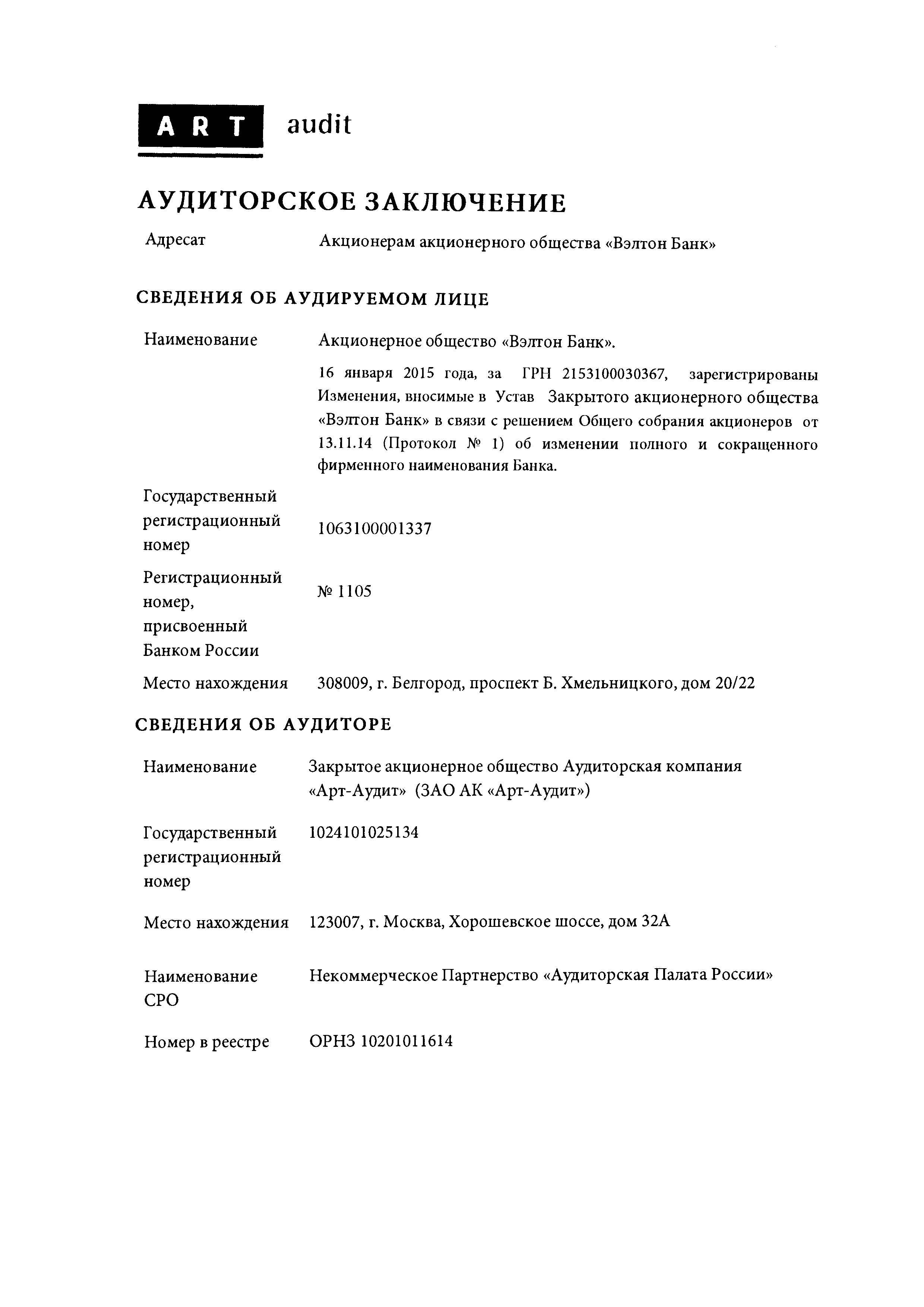 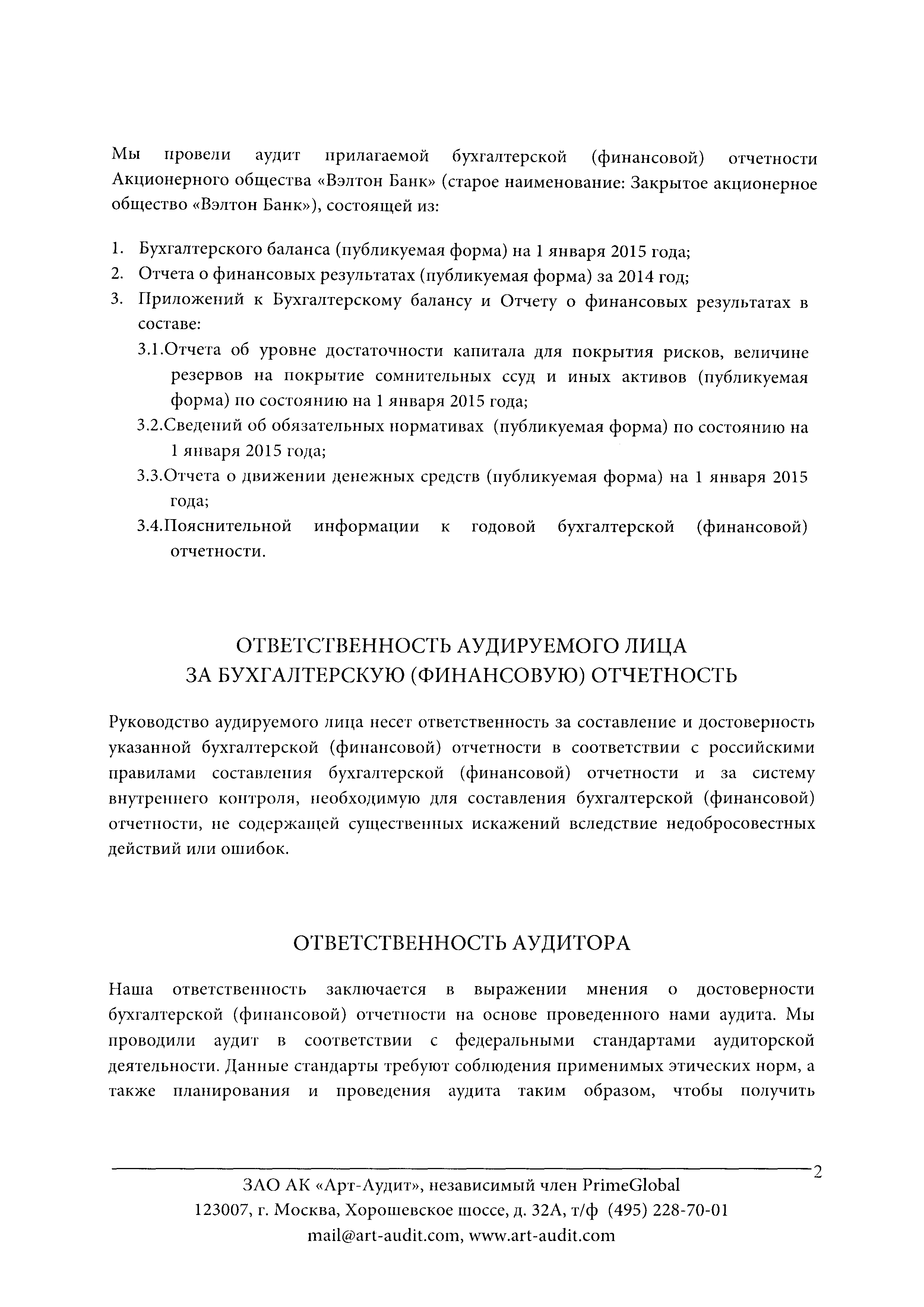 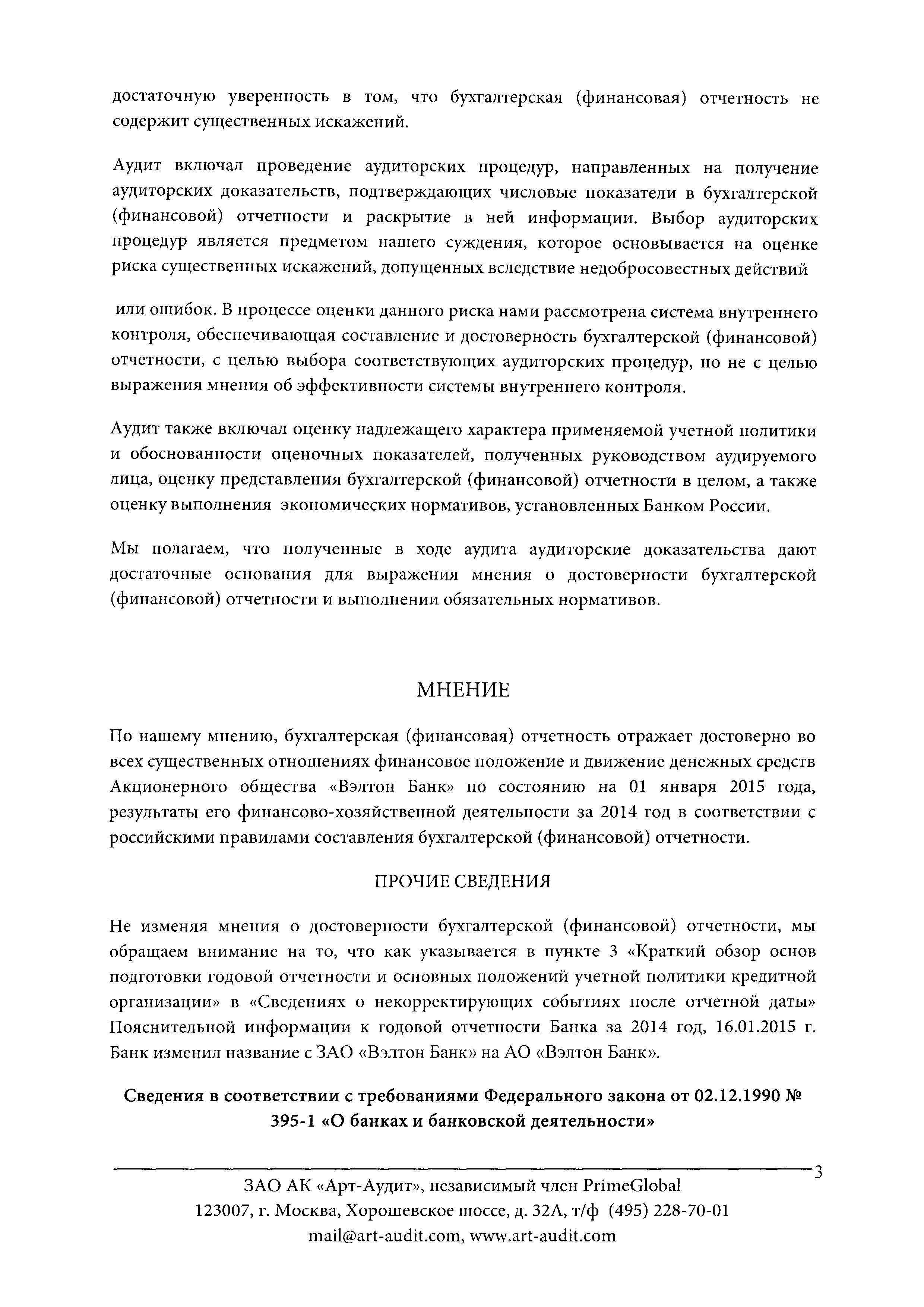 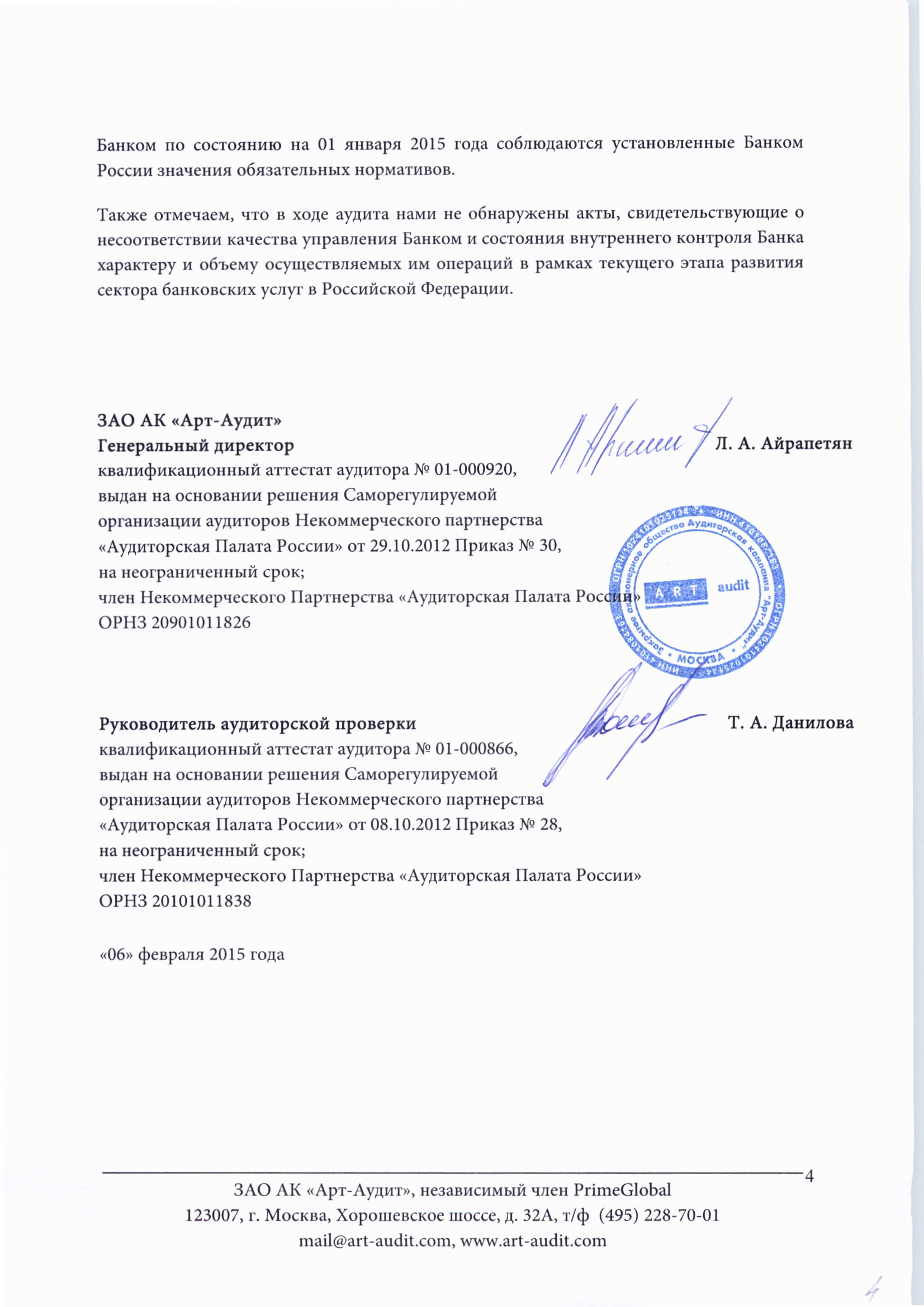 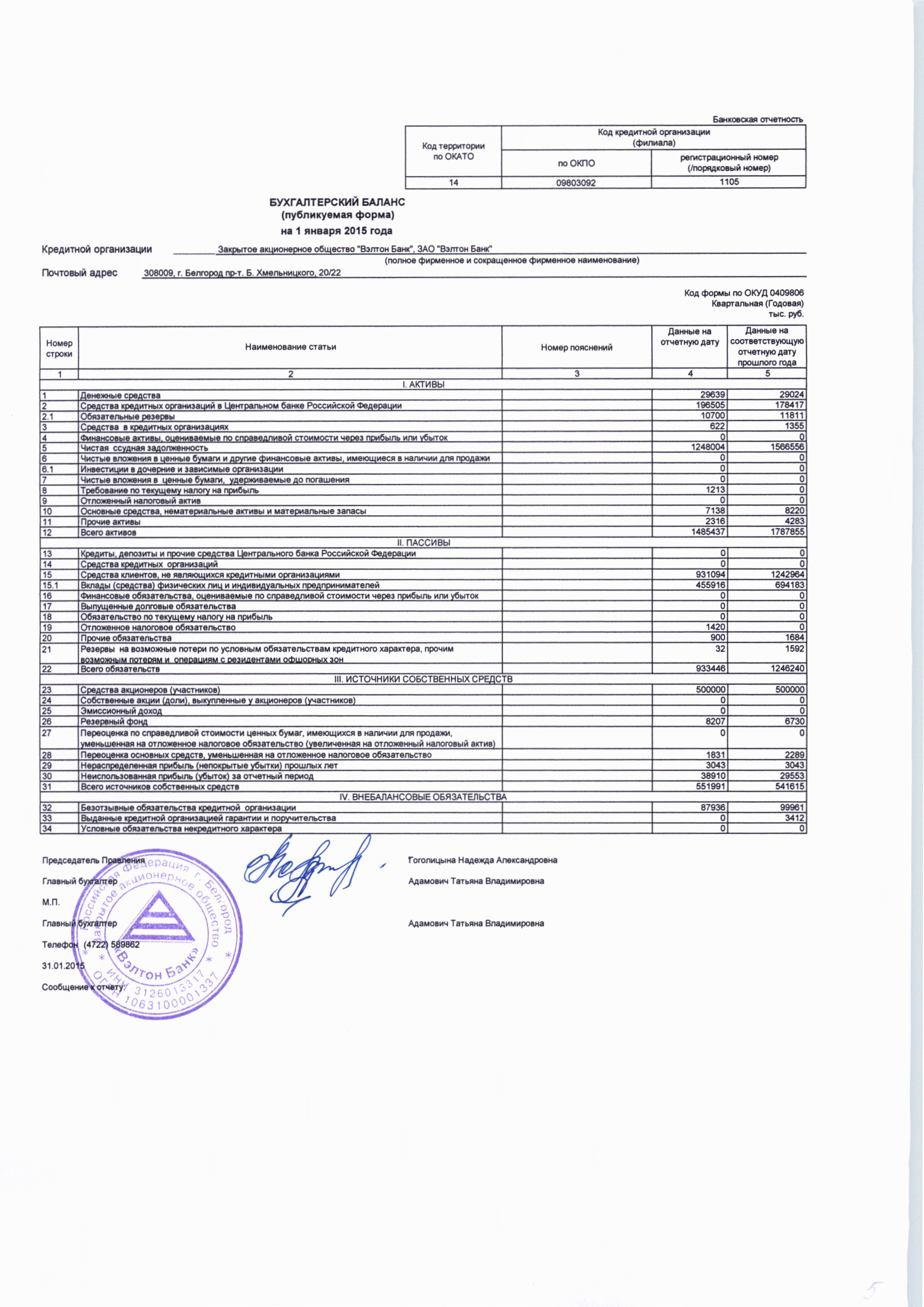 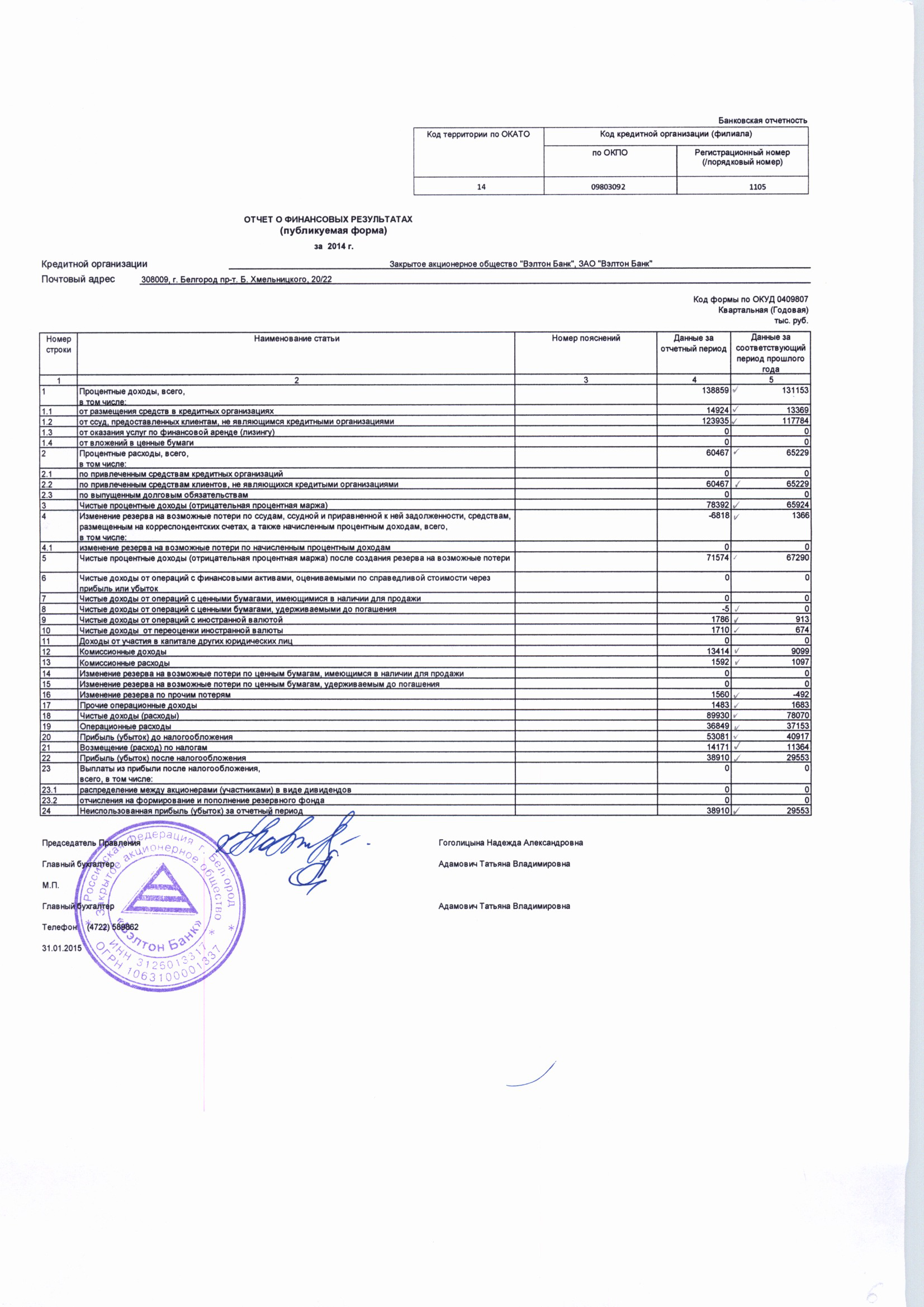 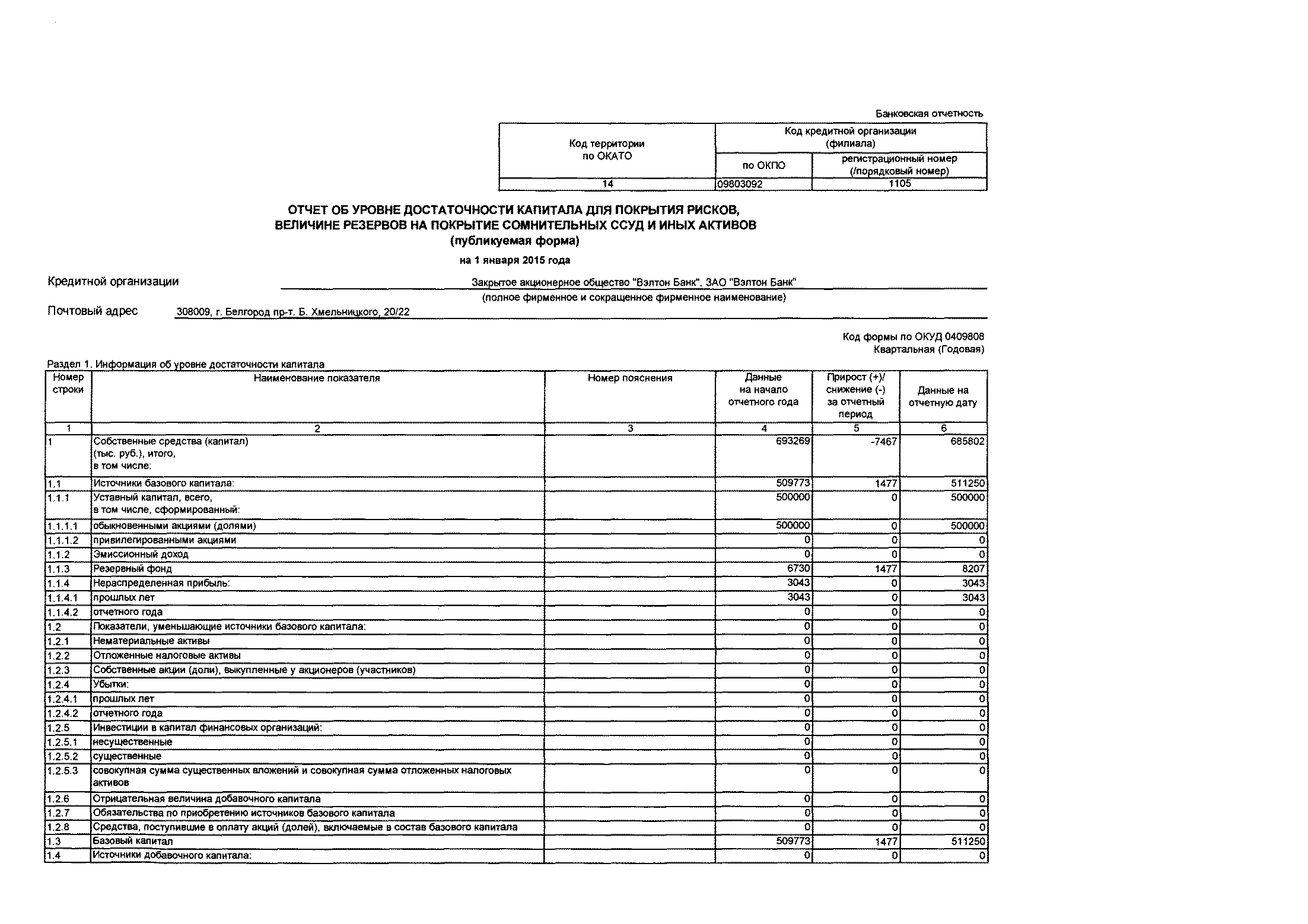 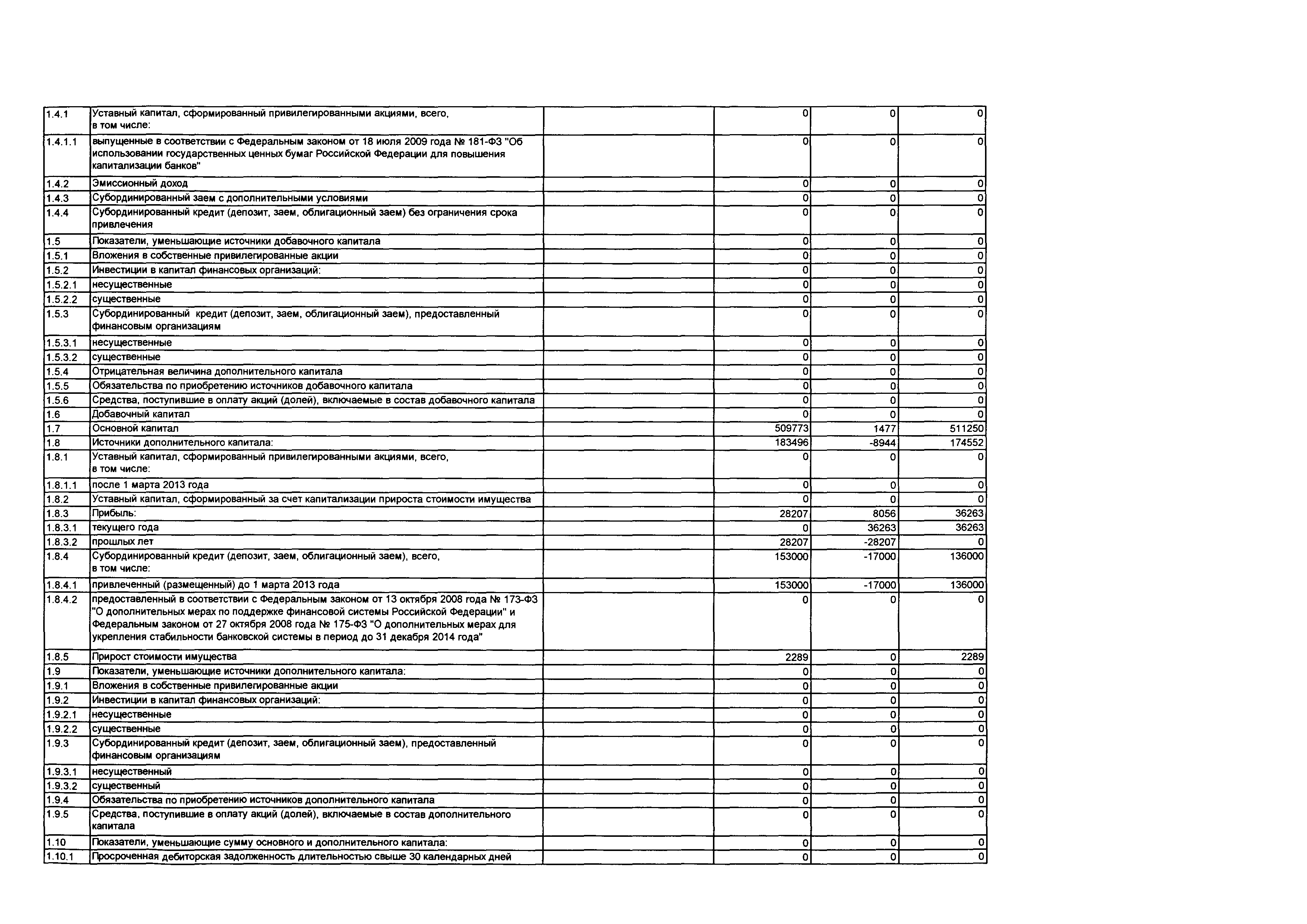 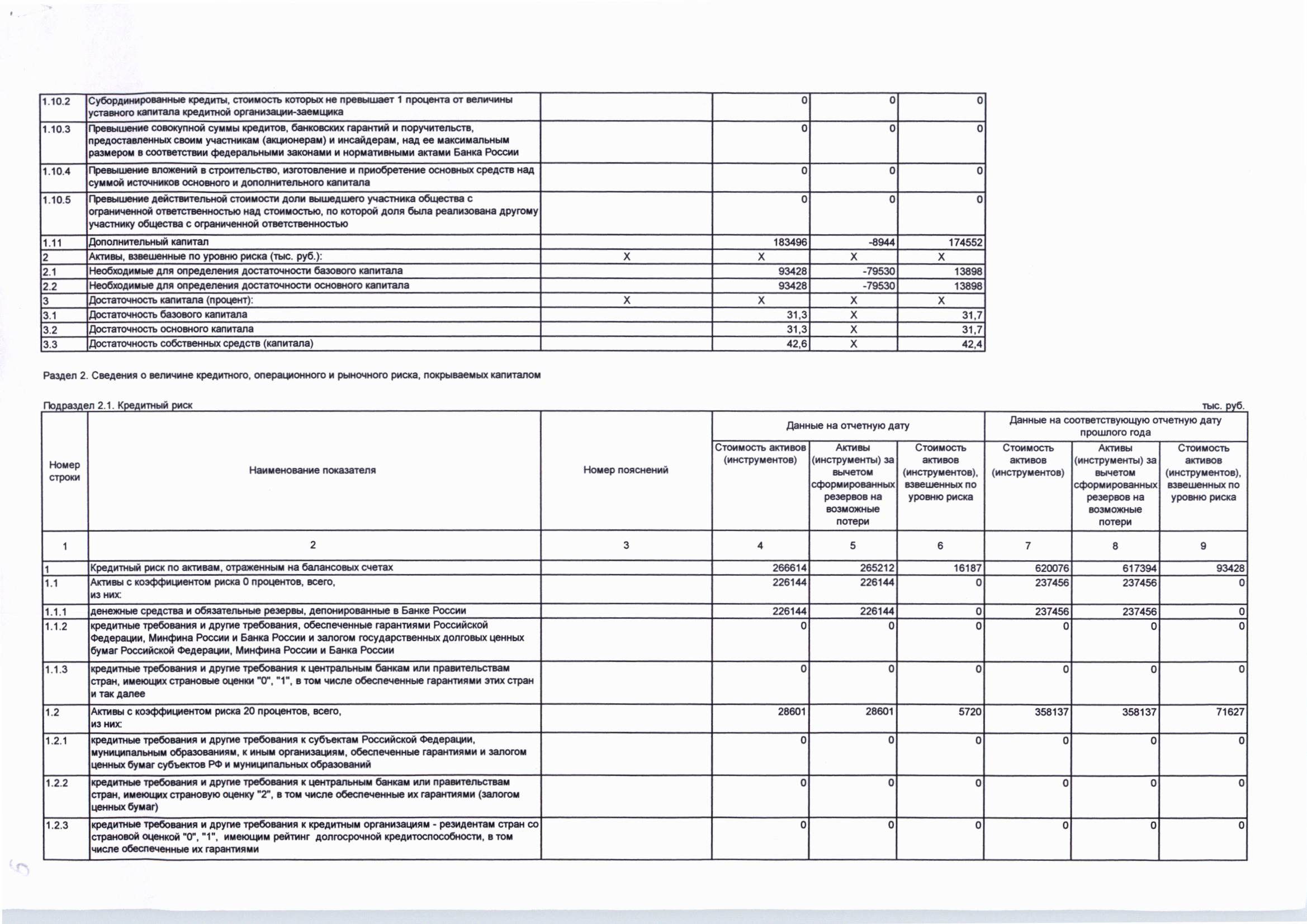 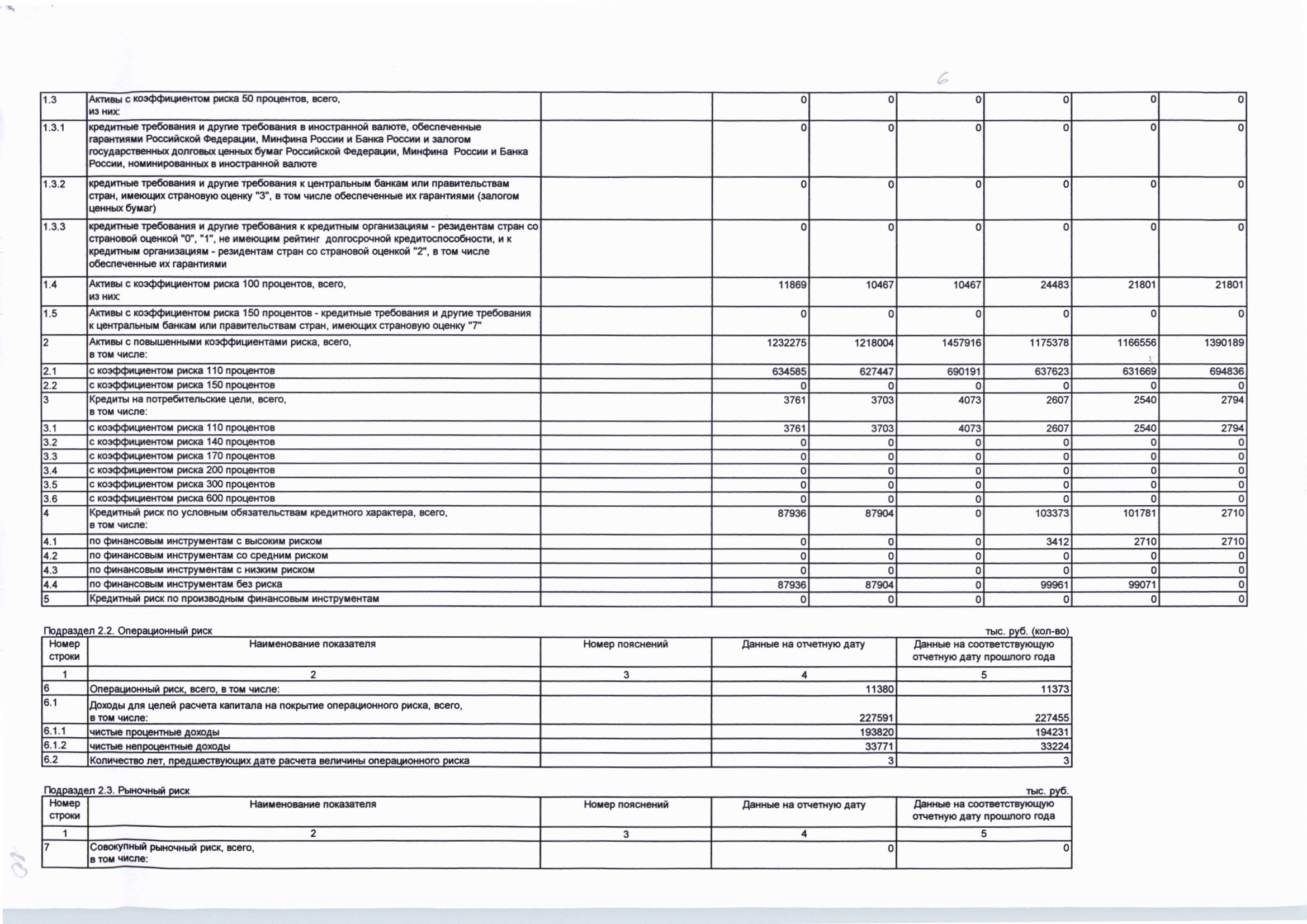 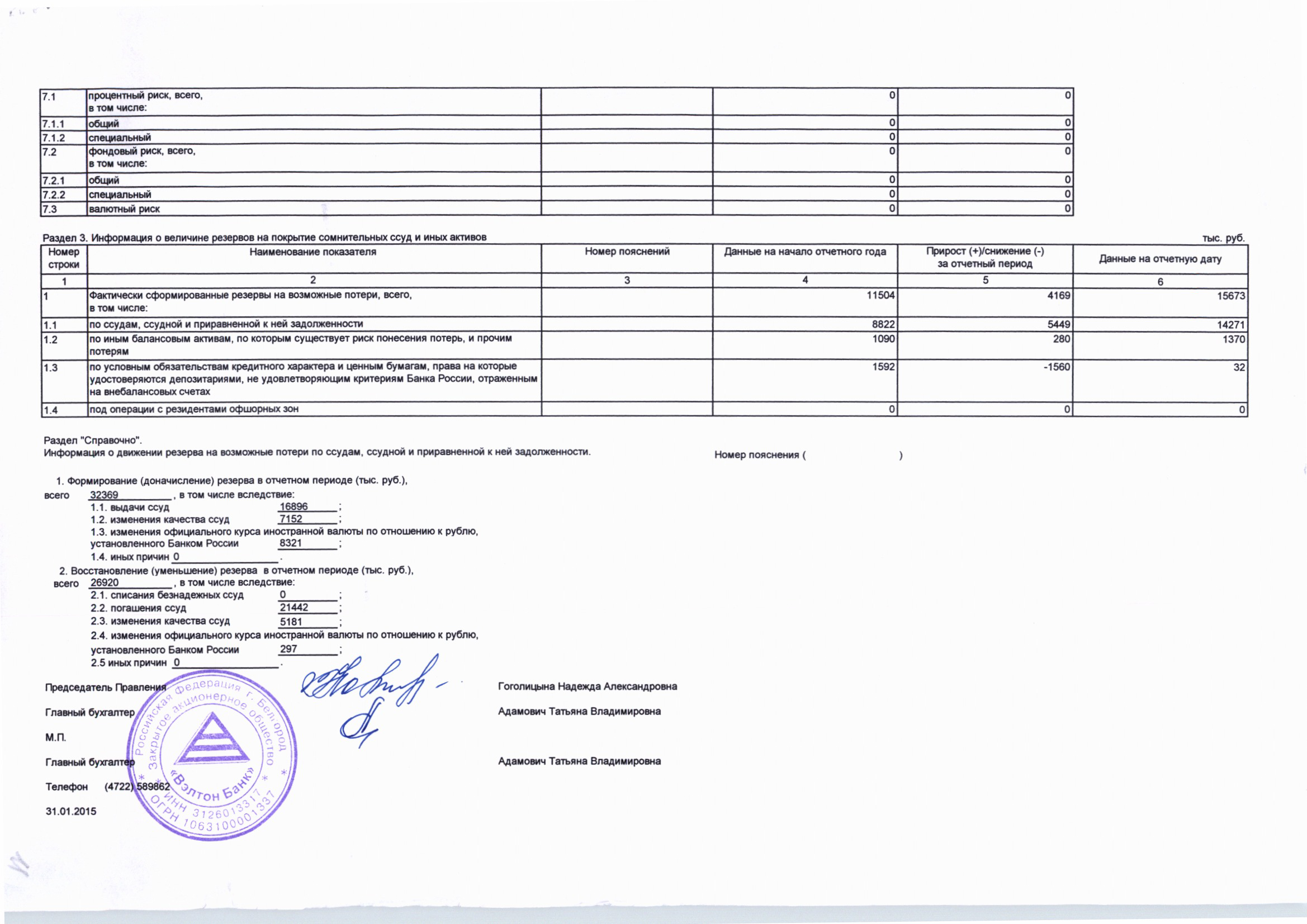 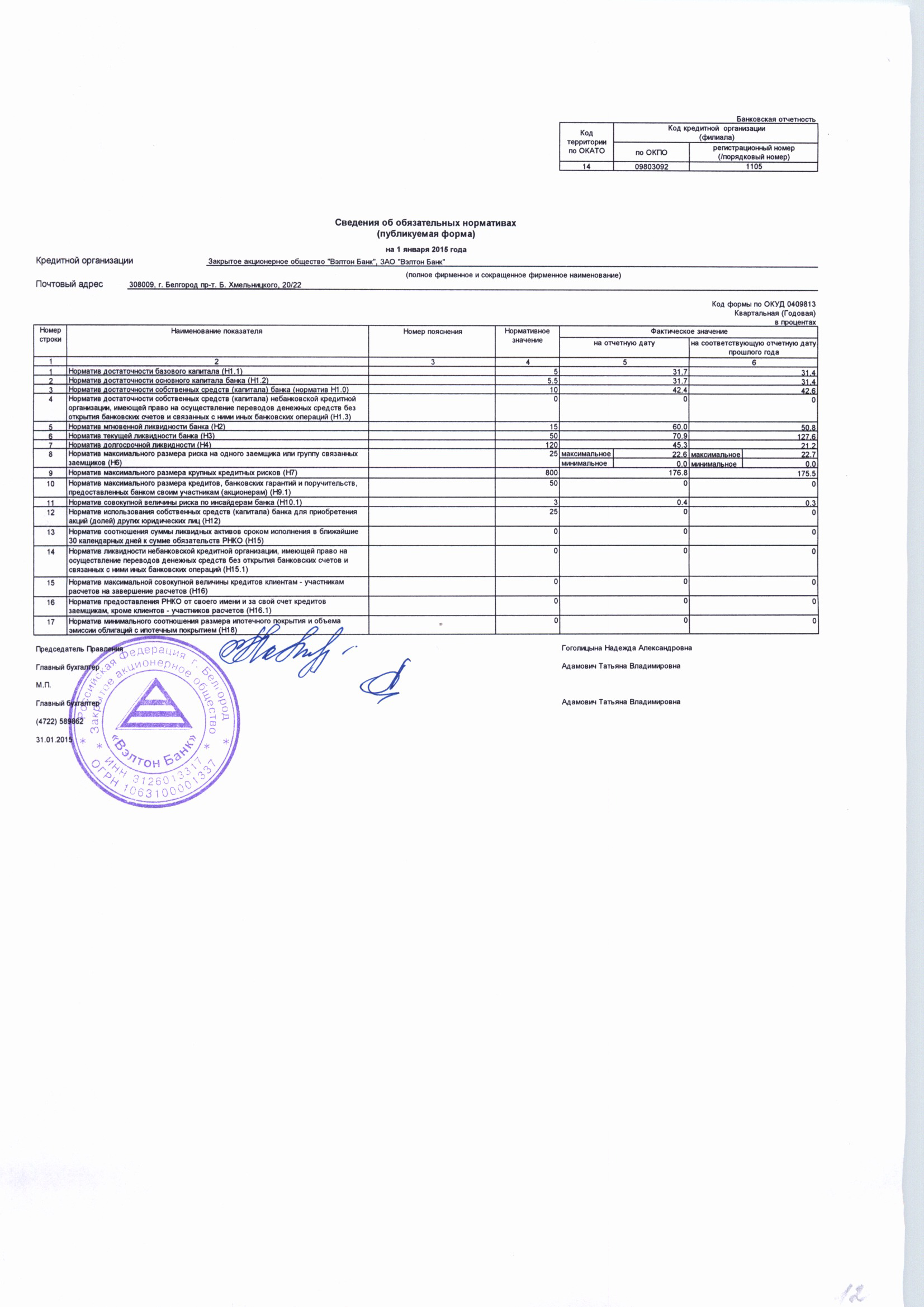 Пояснительная информация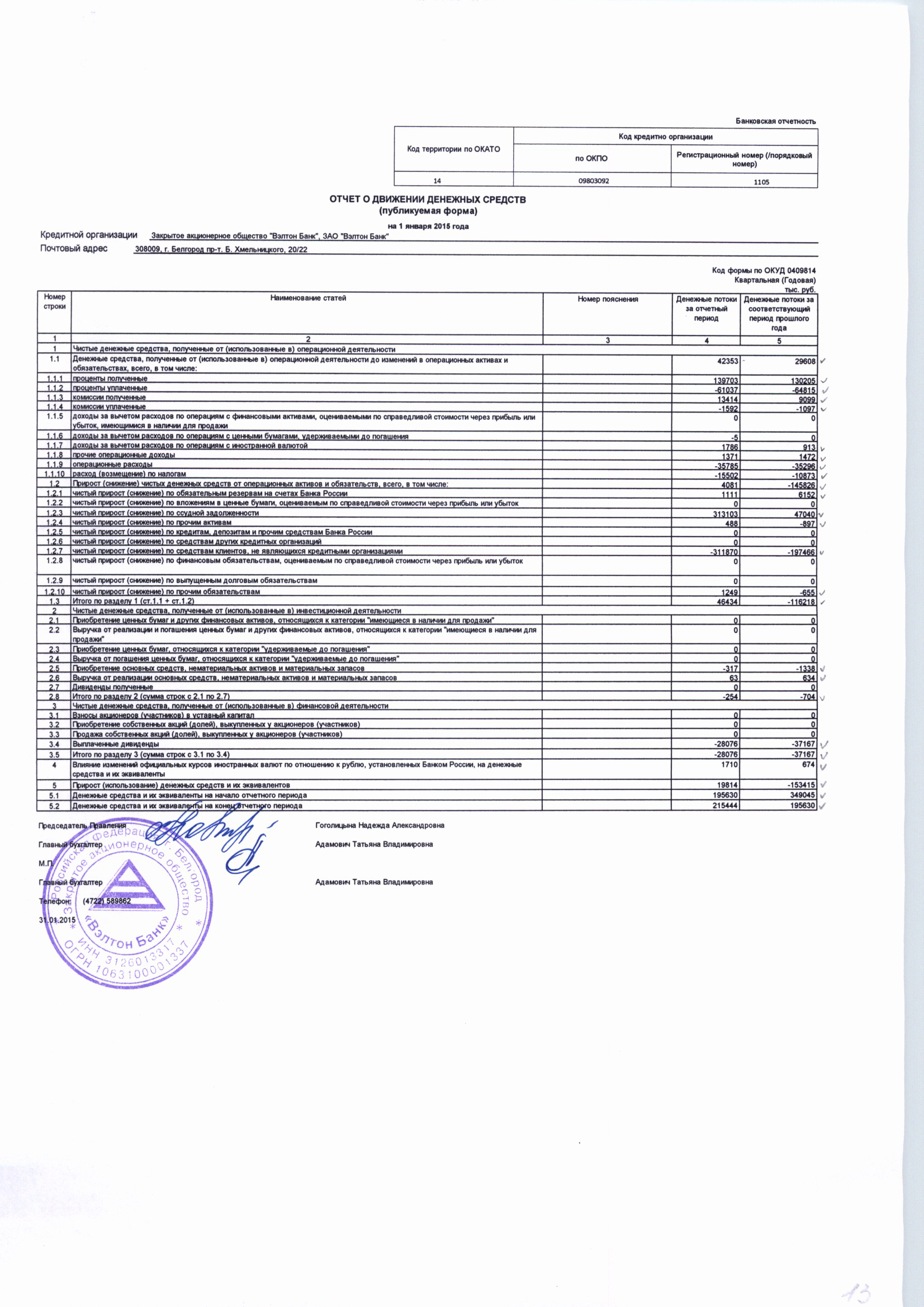 к годовой отчетности ЗАО «Вэлтон Банк» за 2014 годОбщие положения.Банк имеет дополнительный офис в г. Валуйки. Юридический и почтовый адрес: 309990,  Белгородская область, г. Валуйки, ул. 9 Января, дом 18.Банк не является участником банковской группы (банковского холдинга).    Отсутствует банковская (консолидированная) группа, возглавляемая ЗАО «Вэлтон Банк».Достоверность отчетных данных Банка за 2014 год подтверждается аудиторской фирмой ЗАО Аудиторская копания «Арт - Аудит».Краткая характеристика деятельности кредитной организации.Финансовый кризис в России, начавшийся с 2014 года (ухудшение экономической обстановки в России, вызванное стремительным снижением цен на энергоресурсы, продажа которых составляет значительную часть в доходах бюджета России, а также введение экономических санкций в отношении России из-за крымского кризиса) вызвал значительное снижение курса рубля относительно иностранных валют, а затем увеличение инфляции и замедление роста реальных доходов населения.Мировые компании, ведущие бизнес в России, зафиксировали снижение прибыли из-за снижения потребительских настроений граждан России, а часть из них сообщила о вывозе своего капитала из России. В декабре 2014 года процентные ставки в рублях значительно выросли в результате поднятия Банком России ключевой ставки до 17%. Совокупность указанных факторов привела к снижению доступности капитала, увеличению стоимости капитала, повышению инфляции и неопределенности относительно дальнейшего экономического роста, что может в будущем негативно повлиять на финансовое положение, результаты операций и экономические перспективы Банка. Руководство Банка полагает, что предпринимаются все необходимые меры для поддержания устойчивости и развития Банка в условиях, сложившихся в бизнесе и экономике.Банк осуществляет свою деятельность  на рынке банковских услуг на территории Белгородской области более 20 лет.  Приоритетными направлениями деятельности Банка являются: кредитование юридических лиц;расчетно-кассовое обслуживание клиентов;депозитные операции;операции с иностранной валютой.Банк осуществлял свою финансово-хозяйственную деятельность в 2014 году на основании действующего законодательства РФ, в соответствии с учредительными документами,  Учетной политикой, а так же основополагающими принципами Стратегии Банка. Деятельность Банка направлена на решение основных задач: динамичное и последовательное развитие, повышение качества обслуживания клиентов и укрепление доверия к Банку со стороны клиентов, расширение партнерства, сохранение позиций конкурентоспособного Банка. В 2014 году рейтинг международного и российского рейтингового агентства Банку не присваивался.  2014 год Банк завершил с положительным  финансовым результатом и показателями, характеризующими финансовую устойчивость Банка. Предельные значения обязательных экономических нормативов, установленные Банком России, в истекшем году Банком выполнялись. Банк является участником системы обязательного страхования вкладов физических лиц и включен в реестр банков-участников системы обязательного страхования вкладов за номером 312 от 16.12.2004г.  03 апреля 2014 года  состоялось годовое собрание акционеров Банка, на котором был:- утвержден годовой отчет  за 2013 год, бухгалтерский баланс и отчет о прибылях и убытках Банка за 2013 год; - утверждено распределение прибыли по результатам финансового 2013 года и принято решение о выплате дивидендов;- избран Аудитор Банка на 2014 год;- избран Совет Директоров Банка;- избрана Ревизионная комиссия Банка.По решению собрания акционеров  распределение прибыли после налогообложения в размере 29 553 173,91 руб. было утверждено в следующем порядке:  направить в Резервный Фонд Банка  - 1 477 658,70 руб.,  на выплату дивидендов   28 075 515,21 руб.Совет Директоров избран в следующем составе:- Бобрицкий Геннадий Алексеевич  - генеральный директор ООО «Управляющая компания «Приосколье»;- Михедько Роман Юрьевич – заместитель генерального директора – директор  по  инвестиционной деятельности ООО «Управляющая компания «Приосколье»;- Захаров Владимир Борисович - заместитель генерального директора   по правовым  вопросам ООО «Управляющая компания «Приосколье»;- Гоголицына Надежда Александровна – Председатель Правления Банка;- Рагозина  Юлия Анатольевна – начальник юридического отдела Банка.Советом Директоров в течение 2014 года рассматривались вопросы, отнесенные к его компетенции, в том числе:- утверждение внутренних положений Банка;-утверждение условий кредитования по сделкам, в совершении которых имеется заинтересованность, и в других случаях, предусмотренных внутренними положениями Банка и действующим законодательством;- утверждение мероприятий по снижению риска на бизнес собственников Банка. Исполнительными органами Банка являются: Председатель Правления Банка (единоличный исполнительный орган) и Правление Банка (коллегиальный исполнительный орган). Председатель Правления действует на основании Устава, а также утвержденного общим собранием акционеров Положения о Правлении (протокол от 24.04.07г.). Председатель Правления, являясь единоличным исполнительным органом, без доверенности действует от имени Банка. В состав Правления Банка входят 3 человека. С 21 апреля 2010 года единоличным исполнительным органом ЗАО «Вэлтон Банк» является: Председатель Правления – Гоголицына Надежда Александровна. В состав коллегиального исполнительного органа Банка (Правления) вошли: Гоголицына Надежда Александровна, Адамович Татьяна Владимировна, Иванова Евгения Павловна.Председатель Правления, члены Правления акциями кредитной организации в течение отчетного года не владели. Краткий обзор основ подготовки годовой отчетности и основных положений учетной политики кредитной организации.Годовой бухгалтерский отчет составлен в соответствии с Указанием Банка России «О порядке составления кредитными организациями годовой бухгалтерской (финансовой) отчетности» от 4 сентября 2013 г. № 3054-У (далее - Указание № 3054-У) и сформирован Банком, исходя из действующих в Российской Федерации правил бухгалтерского учета и отчетности.Годовой бухгалтерский отчет составлен за период, начинающийся с 1 января 2014 года и заканчивающийся 31 декабря 2014 года (включительно).Разработан и утвержден Порядок составления годовой отчетности в Банке (приказ Председателя Правления от 27.11.2013г. № 70). Дата подписания годового бухгалтерского отчета  31 января 2015 года.Бухгалтерский учет осуществлялся в соответствии с положениями Учетной политики Банка на 2013 год (с изменениями и дополнениями), действие которой продлено на 2014 год (приказ от 30.12.2013г. № 80).Данные отчета о прибылях и убытках, входящего в состав бухгалтерского отчета за 2014 год, сформированы с учетом СПОД, подтверждающих существование на отчетную дату условий, в которых Банк вел свою деятельность. По состоянию на 1 января 2015 года в Банке открыто банковских счетов клиентам– юридическим лицам, не являющихся кредитными организациями, – 570 единиц в российских рублях и 24 единицы - в иностранной валюте,  физическим лицам на основании договора банковского счета и договора банковского вклада – 207 единиц в российских рублях и 96 единиц в иностранной валюте.  Согласно требованиям Указания № 3054–У были проведены соответствующие процедуры по подготовке к составлению годового отчета, а именно:- в соответствии с требованиями п. 2.1.1 Указания № 3054-У по состоянию на 01.11.14г. проведена инвентаризация основных средств, нематериальных активов, материальных запасов, расчетов по требованиям и обязательствам по банковским операциям и сделкам, расчетов с дебиторами и кредиторами по другим операциям;- в соответствии с требованиями п. 2.1.2 Указания № 3054-У проведена проверка данных аналитического учета расчетов с подотчетными лицами с целью выявления длительности учета на счете N 60308 «Расчеты с работниками по подотчетным суммам» денежных средств, выданных под отчет, а также сумм недостач денежных средств и других ценностей, возникших в результате кассовых просчетов, хищений и других злоупотреблений; по состоянию на 01.01.15 остаток на счете 60308 не числился;- в соответствии с требованиями п. 2.1.3 Указания № 3054-У проведена проверка данных аналитического учета на счете по учету расчетов с дебиторами и кредиторами;- согласно п. 2.1.5 анализ капитальных вложений показал, что по состоянию на 01.01.15 на счете 60701 не числились остатки по объектам основных средств и нематериальных активов, фактически введенным в эксплуатацию;- согласно п. 2.1.6 проведено начисление и отражение в бухгалтерском учете в соответствии с приложением 3 к Положению Банка России № 385-П доходов и расходов, относящихся к периоду до 1 января нового года;- в соответствии требований п. 2.1.7 главным бухгалтером Банка была проведена сверка остатков по всем балансовым и внебалансовым счетам;- согласно п. 2.1.8 Указания № 3054-У подготовлены выписки с банковских счетов клиентов - юридических лиц  и частично получены письменные подтверждения остатков по этим счетам;- согласно п. 2.1.10 Указания № 3054-У были приняты необходимые меры к урегулированию и минимизации сумм на счетах до выяснения. Остаток средств на счете 47416 «Суммы, поступившие на корреспондентские счета, до выяснения» по состоянию на 01.01.15 не числился;- в соответствии с требованиями п. 2.1.12 Указания № 3054-У проведены расчет, уточнение и отражение на соответствующих балансовых счетах резервов на возможные потери.Валюта отчетностиГодовой бухгалтерский отчет за 2014 год составлен в валюте Российской Федерации и представлен в тысячах рублей (далее – тыс.руб.).Ниже приведены официальные курсы иностранной валюты по отношению к рублю на конец года, использованные Банком при составлении годового бухгалтерского отчета:Сведения о несопоставимости отчетных данных на отчетную дату и на соответствующую отчетную дату прошлого года.В течение 2014 года в Учетную политику вносились изменения в соответствии с требованиями Положения Банка России от 25.11.2013г. № 409-П «О порядке бухгалтерского учета отложенных налоговых обязательств и отложенных налоговых активов». Дополнение с 01 января 2014 года форм 806 и 807 статьями отложенных налогов на прибыль обусловлено вступлением в силу изменений в Правила ведения бухгалтерского учета в кредитных организациях. В виду отсутствия отложенных налогов в отчетности по состоянию на 01.01.2014г. за 2014 год по статьям публикуемой отчетности, содержащим данные по отложенным налогам на прибыль (статьи 9, 19, 27 и 28 формы 806, статьи 21 формы 807), сопоставимые данные на соответствующую отчетную дату прошлого года отсутствуют.Общие принципы оценки имущества Банка.К имуществу Банка относятся:-основные средства;-нематериальные активы;-материальные запасы;-недвижимость, временно не используемая в основной деятельности.Основные средства принимаются к учету в первоначальной оценке, которая определяется для объектов приобретенных за плату (в том числе бывших в эксплуатации) — исходя из фактических затрат на приобретение, сооружение (строительство), создание (изготовление), доставку и доведение до состояния, в котором они пригодны для использования, за исключением налога на добавленную стоимость и акцизов, учитываемых в составе расходов.Стоимостной критерий для принятия к бухгалтерскому учету в составе основных средств, определенный Учетной политикой Банка, составляет свыше 40 тыс. рублей. Бухгалтерский учет наличия и движения основных средств, находящихся в собственности Банка, осуществляется на балансовом счете 60401 «Основные средства (кроме земли)». Материальные запасы принимаются к бухгалтерскому учету по фактической стоимости (без налога на добавленную стоимость, за исключением внеоборотных запасов), которая определяется исходя из затрат на их приобретение.Недвижимость, временно неиспользуемая в основной деятельности, учитывается по первоначальной стоимости за вычетом накопленной амортизации и накопленных убытков от обесценения. Если часть объекта недвижимости используется для получения арендной платы (за исключением платежей по договорам финансовой аренды (лизинга) или прироста стоимости имущества), а другая часть – для оказания услуг либо для административных целей, указанные части объекта учитываются по отдельности (недвижимость ВНОД и основное средство соответственно) только в том случае, если такие части объекта могут быть реализованы независимо друг от друга. Если же части объекта нельзя реализовать по отдельности, объект считается недвижимостью ВНОД только в том случае, если лишь незначительная часть этого объекта предназначена для оказания услуг либо для административных целей. В таком случае для классификации объекта применяется профессиональное суждение. Учет операций кредитования.Учет операций по кредитованию клиентов Банка осуществляется в соответствии с Положением банка России «О порядке предоставления (размещения) кредитными организациями денежных средств и их возврата (погашения)» от 31.08.1998г. № 54-П. Кредитная политика Банка, порядок оформления, сопровождения определяется отдельными внутренними документами Банка.Методы оценки вложений в ценные бумаги.Под вложениями в ценные бумаги понимается стоимость затрат по приобретению ценных бумаг и дополнительных издержек (затрат), прямо связанных с их приобретением.Приобретенные и учтенные Банком векселя отражаются по счетам бухгалтерского учета по покупной стоимости с учетом начисленных по ним процентных и дисконтных доходов.Процентные и/или дисконтные доходы по учтенным векселям начисляются в течение всего периода от даты приобретения Банком векселя до окончания срока его приобретения. В последний рабочий день месяца начислению подлежит весь процентный и/или дисконтный доход за истекший месяц либо за период со дня приобретения. Учтенные векселя учитываются в валюте платежа по векселю.Методы оценки прочих финансовых вложений.Дебиторская задолженность, возникающая в валюте Российской Федерации, отражается в учете в рублях в сумме фактической задолженности, а возникающая в иностранной валюте — в рублевом эквиваленте валютной дебиторской задолженности по официальному курсу ЦБ РФ на дату постановки задолженности на учет (с последующей переоценкой в установленном порядке, за исключением выданных авансов и предоплаты, отражаемой на балансовом счете 60314 «Расчеты с организациями-нерезидентами по хозяйственным операциям»).Финансовые требования Банка могут возникать как в денежной форме (в валюте Российской Федерации или в иностранной валюте), так и в форме требований по поставке ценных бумаг или драгоценных металлов. Требования в денежной форме в валюте Российской Федерации принимаются к учету в сумме фактически возникших требований, в иностранной валюте — в рублевом эквиваленте по официальному курсу на дату постановки требований в иностранной валюте на учет (с последующей переоценкой в установленном порядке).Методы оценки обязательств Банка.Кредиторская задолженность, возникающая в валюте Российской Федерации, отражается в учете в рублях в сумме фактической задолженности, а возникающая в иностранной валюте — в рублевом эквиваленте валютной кредиторской задолженности по официальному курсу на дату постановки задолженности на учет (с последующей переоценкой в установленном порядке, за исключением полученных авансов и предоплаты, отраженной на балансовом счете 60313 «Расчеты с организациями-нерезидентами по хозяйственным операциям»).Финансовые обязательства банка могут возникать как в денежной форме (в валюте Российской Федерации или в иностранной валюте), так и в форме обязательств по поставке ценных бумаг или драгоценных металлов.  Обязательства в денежной форме в валюте Российской Федерации принимаются к учету в сумме фактически возникших обязательств, в иностранной валюте — в рублевом эквиваленте по официальному курсу на дату постановки обязательств в иностранной валюте на учет (с последующей переоценкой в установленном порядке).Общие принципы признания доходов и расходов Банка.Учетной политикой Банка закреплен принцип отражения доходов и расходов банка по методу начисления. Этот принцип означает, что финансовые результаты операций (доходы и расходы) отражаются в бухгалтерском учете по факту их совершения, а не по факту получения или уплаты денежных средств (их эквивалентов).Доходы и расходы отражаются в бухгалтерском учете в том периоде, к которому они относятся.Учетной политикой определяется, что начисленные проценты считаются определенными к получению по активам 1–й, 2–й категории качества (соответствуют критериям признания в качестве доходов). По активам 3-й, 4–й и 5–й категории качества начисленные проценты считаются проблемными (не подлежат отражению на счетах доходов).В случае если в отношении любых фактически уплаченных или полученных денежных средств не соблюдены требования по их признанию в качестве доходов или расходов, то в бухгалтерском учете отражению подлежит требование или обязательство соответственно.Суммы, полученные и подлежащие дальнейшему перечислению в пользу третьих лиц, доходами не признаются и отражаются в качестве кредиторской задолженности.Любые затраты и издержки, подлежащие возмещению, расходами не признаются и подлежат отражению в качестве дебиторской задолженности.В течение отчетного года суммы, излишне отнесенные на доходы и расходы Банка, за исключением периода, установленного для отражения в учете событий после отчетной даты, сторнируются исправительными проводками по соответствующим счетам доходов и расходов. В случае обнаружения в отчетном году несущественных ошибок предшествующих лет, влияющих на доходы и расходы, относящиеся к прошлому году, исправительные проводки совершаются по счетам по учету доходов/расходов прошлых лет. В случае обнаружения существенных ошибок предшествующих лет, влияющих на доходы/расходы, относящиеся к прошлому году, исправительные проводки совершаются по счетам 10801 «Нераспределенная прибыль» (10901 «Непокрытый убыток»). Учетной политикой Банка количественный уровень существенности устанавливается в 5% от суммы той или иной статьи годового отчета до корректировки. Считается существенной любая ошибка, исправление которой повлечет нарушение обязательных нормативов. Существенность по качественному критерию определяется в каждом конкретном случае на основании профессионального суждения.Перечень существенных изменений, внесенных в учетную политику Банка, влияющих на сопоставимость отдельных показателей деятельности Банка.В течение 2014 года в Учетную политику вносились следующие изменения:-изменения № 1 в соответствии с требованиями Положения Банка России от 25.11.2013 № 409-П «О порядке бухгалтерского учета отложенных налоговых обязательств и отложенных налоговых активов»;-изменения № 2 - в целях производственной необходимости утверждена методика учета денежных средств в случае неявки клиента за получением остатка денежных средств на счете после направления Банком клиенту уведомления о расторжении договора банковского счета;-изменения № 3 в соответствии с Указанием Банка России от 19.08.2014г. № 3365-У в части периодичности выдачи на печать балансов и оборотных ведомостей.  Факты неприменения правил бухгалтерского учета в случаях, когда они не позволяют достоверно отразить имущественное состояние и финансовые результаты деятельности Банка, отсутствуют.Сведения о корректирующих событиях после отчетной даты.События после отчетной даты, подтверждающие существовавшие на отчетную дату условия, в которых Банк вел свою деятельность, отражаются в бухгалтерском отчете и включаются в Сводную ведомость оборотов по отражению СПОД, представленную в составе годового бухгалтерского отчета. К таким событиям  отнесены следующие операции: -4 тыч.рублей – услуги регистратора за 4 квартал 2014 года;-9 тыс.рублей – расходы по подписным изданиям;-11 тыс.рублей – доначисление НДС по услугам за 4 квартал 2014 года; -19 тыс.рублей – расходы по содержанию здания (газ, вода);-33 тыс.рублей – расходы  за  услуги связи за  декабрь 2014г. по счетам -фактурам от 31.12.2014г.; -105 тыс.рублей – расходы по оплате услуг платежной системы Банка России за декабрь 2014 года;  -584 тыс.рублей – расходы по страхованию вкладов за 4 квартал 2014 года;-перекрытие доходов, расходов, выведение финансового результата за 2013 год;-1213 тыс.рублей – корректировка налога на прибыль за 2014г. В сторону уменьшения ;-85 тыс.рублей – отложенный налог на прибыль за 2014 год.Сведения о некорректирующих событиях после отчетной даты.В целях приведения наименования банка в соответствие с Федеральным законом от 05.05.2014г. №99-ФЗ «О внесении изменений в главу 4 части первой Гражданского Кодекса РФ и о признании утратившими силу отдельных положений законодательных актов РФ» изменено наименование ЗАО «Вэлтон Банк» на АО «Вэлтон Банк». В Единый государственный реестр юридических лиц внесена запись 16.01.2015г. Банком зарегистрированный Устав в новой редакции получен 06.02.2015г.Информация об изменении учетной политики на 2015 год. В принятой редакции Учетной политики на 2015 год не было внесено существенных изменений, влияющих на сопоставимость отдельных показателей деятельности Банка. Сопроводительная информация к бухгалтерскому балансу по форме отчетности 806.Структура активов Банка по состоянию на 01.01.14 и на 01.01.15 представлена в таблице 1:Таблица 1. Структура активов баланса Банка                                                                                                                                                             (тыс. руб.)Структура статей актива Банка за год не изменилась.За 2014 год Банк продемонстрировал некоторое снижение объемных показателей (на 302 418 тыс. руб.). Уменьшение активов произошло в основном за счет уменьшения чистой ссудной задолженности  (на 318 552 тыс. руб.), прочих активов (на 1 967 тыс. руб.). Другие показатели статей актива Банка изменились в количественном выражении несущественно.Формирование ресурсной базы является одной из важнейших составляющих политики Банка. Структура пассивов Банка по состоянию на 01.01.14 и на 01.01.15 представлена в таблице 2:Таблица 2. Структура пассивов баланса Банка									                                                                                                                                                         (тыс.руб.)Структура пассивов Банка достаточно однородна и складывается из средств клиентов, не являющихся кредитными организациями.По сравнению с данными по состоянию на соответствующую отчетную дату прошлого года общий объем обязательств Банка уменьшился на 312 794 тыс. руб.Информация об объеме и структуре ссуд, ссудной и приравненной к ней задолженности.Кредитование остается одним из важнейших направлений деятельности Банка и основную долю в активах Банка имеют кредитные вложения. Банк по-прежнему придерживается консервативной политики, о чем свидетельствует отсутствие просроченных кредитов. По состоянию на 01.01.15 г. объем денежных средств, предоставленных Банком юридическим и физическим лицам, а также величина сформированного резерва, составили:Таблица 3. Остатки ссудной задолженности и сформированного резерва тыс.руб.По состоянию на 01.01.15г. остаток ссудной задолженности по кредитам, предоставленным юридическим и физическим лицам, включая индивидуальных предпринимателей, составил 1 232 275 тыс. руб. (на 01.01.14 -1 175 378 тыс.руб.), в том числе кредиты, предоставленные:- юридическим лицам 1 226 068 тыс.руб. (их доля в кредитном портфеле составляет 99,5%);- индивидуальным предпринимателям  2 446 тыс.руб. (их доля в кредитном портфеле составляет 0,2%);- физическим лицам 3 761 тыс.руб. (их доля в кредитном портфеле составляет 0,3%).Просроченная задолженность на 01.01.15 г. отсутствует.Основными заемщиками Банка являются юридические лица, по срокам предоставления основная доля приходится на кредиты, предоставленные на срок от 180 дней до 1 года.Портфель однородных ссуд Банком не формируется.Заемщики – юридические лица в основном являются крупными заемщиками, с положительной кредитной историей в Банке, в основном имеют активно работающие расчетные счета непосредственно в Банке, задолженность по предоставленным кредитам обеспечена в основном путем заключения договоров залога имущества, как движимого, так и недвижимого. Уменьшение расчетного РВПС по состоянию на 01.01.2015 за счет справедливой стоимости заложенного имущества не производилось.Кредиты предоставлялись Банком в рублях РФ и в долларах США. По состоянию на 01.01.2015 в общей ссудной задолженности сумма задолженности в долларах США составила  1 000 тыс. долларов США (или в рублях – 56 258 тыс.руб.)Общая сумма РВПС по кредитам составляет 14 271 тыс.руб. (на 01.01.13 – 8 822 тыс.руб)., или 1,16% предоставленных кредитов. Основная часть кредитов классифицируется по второй категории качества.Оценка кредитных рисков производится на постоянной основе. В целях оценки финансового положения при расчете экономических коэффициентов и с учетом видов деятельности предприятий заемщиков Банк руководствуется:- для заемщиков – юридических лиц (кроме кредитных организаций и сельскохозяйственных предприятий) использованы показатели, рекомендованные Приказом Минэкономики РФ от 01.10.1997 г. № 118 «Об утверждении Методических рекомендаций по реформе предприятий (организаций)»;- для сельскохозяйственных предприятий – показатели, рекомендованные Постановлением Правительства РФ от 30.01.2003 г. № 52 «О реализации ФЗ «О финансовом оздоровлении сельскохозяйственных товаропроизводителей»;- для организаций и индивидуальных предпринимателей, которые в соответствии с законодательством РФ ведут упрощенный бухгалтерский учет - книга учета доходов и расходов, налоговая декларация по единому налогу на вмененный доход для отдельных видов деятельности или налоговая декларация по налогу, уплачиваемому в связи с применением упрощенной системы налогообложения по формам утвержденным приказами Минфина РФ от 22.06.2009 № 58н, от 08.12.2008 № 137н, от 22.06.2009 № 57н.Списание сумм основного долга и процентных обязательств  в связи с невозможностью их взыскания в течение 2014 года не производилось. Сальдо на начало и конец 2014 года по внебалансовым счетам 91704 и 91802 соответственно  составило 18 тыс.руб. и  55 тыс.руб.Банком не производилось кредитование финансовых посредников, а также предоставление  кредитов на приобретение ценных  бумаг, акций, предоставление займов и оплату долей участия в уставные капиталы. Предоставленные кредиты не использовались на погашение долга по ранее предоставленным ссудам, на предоставление и возврат займов, погашение ссудной задолженности в  Банке. Отсутствовали сделки, совершаемые группой связанными лицами, для фиктивного повышения качества активов.Банком не предоставлялись в течение отчетного периода кредиты на покупку векселей. Кредитный портфель Банка размещен среди заемщиков — резидентов Российской Федерации, относящихся к следующим отраслям экономики: сельское хозяйство, торговля, обрабатывающее производство, транспорт.Заемщики Банка преимущественно являются его постоянными клиентами, имеют положительную кредитную историю. Размер риска на одного заемщика (Н6) не превышал предельно допустимое значение, установленное  Инструкцией Банка России № 139-И.Таблица 4. Сведения о концентрации предоставленных кредитов ЗАО «Вэлтон Банк»  на 01.01.2015г. (на основе формы 302)                                                       (тыс.руб.)Кредиты физическим лицам предоставлялись на потребительские цели. В разрезе отраслей объем предоставленных кредитов (с учетом неиспользованного лимита кредитных линий) характеризуется следующими данными (в тыс.руб.):                                                                                              01.01.2015                         01.01.2014                Выдано всего:                                                             2 007 671     100%                1 231 664     100%     в том числе:1. Юридическим лицам и индивидуальным предпринимателям:                          2 004 632     99,85%               1 229 834   99,9%   из них:              - обрабатывающее производство                      573 042      28,54%                  448 742   36,49%                      - сельское хозяйство                                           887 881      44,23%                  593 554   48,26%              - транспорт и связь                                             248 909      12,40%                  109 088     8,87%                            - оптовая и розничная торговля                        294 800      14,68%                    78 450     6,38%2. Физическим лицам                                                          3 039        0,15%                    1 830        0,1%Общий объем кредитных вложений по сравнению с 2013 годом увеличился на 776 007 тыс. рублей. Из общего объема кредитных вложений за 2014 год наибольший удельный вес занимают кредиты, выданные предприятиям сельского хозяйства – 44,23% или 887 881 тыс. рублей, удельный вес которых в общем объеме предоставленных кредитов по сравнению с 2013 годом уменьшился на 4,03% или в абсолютном значении увеличился на 294 327 тыс. рублей. На втором месте по удельному весу находятся кредиты, выданные предприятиям обрабатывающих производств – 28,54% или 573 042 тыс. рублей, удельный вес которых по сравнению с 2013 годом уменьшился на 7,95%, при увеличении абсолютного значения на 124 300 тыс. рублей. По состоянию на 01.01.2015 года доля потребительских кредитов в общем объеме предоставленных кредитов существенно не изменилась и составляет 0,15% или 3 039 тыс. рублей, что по  сравнению с 2013 годом больше на 1 209 тыс. рублей. Таблица 5. Ссуды по срокам, оставшимся до полного погашения                               (тыс.руб.)Информация об объеме и структуре финансовых вложений в долговые и долевые ценные бумаги.В течение 2014 года Банк не имел финансовых вложений в долговые и долевые ценные бумаги.Информация о составе, структуре основных средств, нематериальных активов, а также объектов недвижимости, временно неиспользуемой в основной деятельности. По состоянию на 01.01.15г. на счетах учета имущества Банка, амортизационных отчислений, затрат капитального характера числились следующие остатки:- на счете 60401 «Основные средства (кроме земли)» - 11 813 тыс. руб.;- на счете 60404 «Земля» - 34 тыс. руб.;- на счете 60601 «Амортизация основных средств» - 4 711 тыс. руб.;-на счете 60701 «Вложения в сооружения (строительство), создание (изготовление) и приобретение основных средств и нематериальных активов» - 0 тыс. руб.В течение отчетного периода по дебету счета 60401 на общую сумму 316 тыс. руб. отражались операции по вводу в эксплуатацию (Сервер SuperMicro 1U 1027R-N3RF, счетчик банкнот Newton VS, котел газ. АОГВ-70(Люкс).В течение отчетного периода и по состоянию на 01.01.15 г. в Банке отсутствовали объекты недвижимости ВНОД. По состоянию на 01.01.15г. Банк арендовал основные средства по договорам аренды здания. По данным баланса Банка по состоянию на 01.01.15г. остатки по внебалансовому счету  по учету полученного в аренду имущества составили:- счет 91507 «Арендованные основные средства» – 8 319 тыс. руб.Расходы по арендованным основным средствам и другому имуществу за 2014 год в Банке составили 5 542 тыс. руб. По состоянию на 01.01.15г. в Банке числились материальные запасы в сумме  2 тыс. руб., в том числе:- на счете  61008 «Материалы» в сумме 2 тыс. руб.;Объем материальных запасов изменялся в течение отчетного периода несущественно, позволял обеспечивать постоянную деятельность Банка.Основные средства, переданные в залог в качестве обеспечения обязательств, отсутствуют.Последняя переоценка основных средств проводилась по состоянию на 01.01.2002 г.В 2014 году решение о проведении переоценки объектов недвижимости Банком не принималось.В течение отчетного периода и по состоянию на 01.01.15 на балансе в Банке отсутствовали нематериальные активы.Сведения о дебиторской и кредиторской задолженности.Дебиторская задолженность Банка (счета №№ 47423, 47427, 60302, 60312, 60314, 60323) по состоянию на 1 января 2015 и 1 января 2014 гг., с учетом СПОД, составляет 1 237 тыс.рублей и 1 130 тыс.руб. соответственно, в том числе по срокам:Таблица 6. Дебиторская задолженность                                                                                                                                                        (тыс. руб.) Сумма дебиторской  задолженности на балансовом счете 47423  составила – 1  тыс.рублей, из них:- 1 тыс.рублей - требование по комиссии за расчетно – кассовое обслуживание;В связи с истечением срока исковой давности в отчетном периоде за счет ранее созданного резерва была списана просроченная дебиторская задолженность в сумме 1089 тыс. руб., которая учитывалась по счету 47423 с 18.03.2011 г. по договору уступки прав требования от 12.11.2010г. Сумма дебиторской  задолженности на балансовом счете 60312  составила 1236 тыс.рублей, из них:- 1213 тыс.рублей – переплата по текущему налогу на прибыль за 2014 год;- 23 тыс.рублей - авансовый платеж за газ.Банком под всю дебиторскую задолженность выносятся мотивированные суждения, на основании которых создаются резервы на возможные потери.Кредиторская задолженность Банка (счета №№ 47422, 60301, 60311, 60313, 60322) по состоянию на 1 января 2015 и 1 января 2014 гг., с учетом СПОД, составляет 900 тыс.рублей и 1114 тыс.руб. соответственно. Таблица 7. Кредиторская задолженность                                                                                                                                                        (тыс. руб.) Расшифровка кредиторской задолженности по состоянию на 1 января 2015 года:-на балансовом счете 60301 – 124 тыс.рублей в т.ч., задолженность в бюджет по полученному НДС за 4 квартал 2014 года по сроку уплаты 20.01.2015г. – 122 тыс.руб.; плата за негативное воздействие на окружающую среду за 4 квартал 2014 г. – 2 тыс. руб. по сроку уплаты в январе 2015г;-на балансовом счете 60311 – 192 тыс.рублей,  из них: 87 тыс.рублей – расходы  по договорам за услуги связи за декабрь 2014 года по сроку уплаты в январе 2015 года; 105 тыс.рублей -комиссия ГРКЦ  за расчетное обслуживание в декабре 2014 года по сроку   уплаты в январе 2015 года; -на балансовом счете 60322 – 584 тыс.рублей - начисленный страховой взнос в фонд обязательного страхования вкладов за 4 квартал 2014г. по сроку уплаты в январе  2015 года.     В течение отчетного периода и по состоянию на 01.01.15г. на балансе Банка просроченная задолженность, реструктуризация долга в отношении неисполненных кредитной организацией обязательств отсутствовали.Информация об остатках средств на счетах кредитных организаций.Таблица 8. Информация об остатках средств на счетах кредитных организаций                                                                                                                                                                                          (тыс.руб.)Информация об остатках средств на счетах клиентов в разрезе видов привлечения.Таблица 9. Информация об остатках средств на счетах клиентов в разрезе видов привлечения                                                                                                                              (тыс.руб.)Информация о величине и изменении величины уставного капитала.Уставный капитал Банка состоит из номинальной стоимости акций Банка, приобретенных акционерами. Уставный капитал Банка сформирован в сумме 500 000 тыс.рублей и разделен на 500 000 (Пятьсот тысяч) обыкновенных именных акций номинальной стоимостью 1000 (Одна тысяча) рублей каждая. Эмиссия дополнительных выпусков ценных бумаг в 2014 году не осуществлялась. Уставный капитал Банка по состоянию на 1 января 2015 года составляет 500 000 тысяч рублей. Распределение долей в уставном капитале осталось неизменным.Председатель Правления, члены Правления акциями кредитной организации в течение отчетного года не владели. Акционерное общество не имеет конвертируемых ценных бумаг или договоров купли - продажи обыкновенных акций у эмитента по цене ниже их рыночной стоимости.Сопроводительная информация к отчету о финансовых результатах по форме отчетности 807.Таблица 10. Структура доходов и расходов ЗАО «Вэлтон Банк» на 1 января 2015г. (публикуемая форма №807)                                                                                                                     (тыс.руб.)Таблица 11. Сравнительный анализ доходов и расходов Банка по отдельным статьям по состоянию на 01.01.14г. и на 01.01.15г. (по форме 102)(тыс. руб.)Объем доходов, полученных Банком за 2014 год, увеличился на 384 507 тыс. руб. (за 2013 год – на 288 827 тыс. руб. по сравнению с показателями за 2012 год) и по состоянию на 01.01.15г. составил 1 133 737 тыс. руб. Объем расходов, произведенных Банком за год, увеличился на 375 160 тыс. руб. (за 2013 год – на 298 397 тыс. руб. по сравнению с показателями на 01.01.14)  и по состоянию на 01.01.15г. составил 1 094 827 тыс. руб.По состоянию на 01.01.2015г. возросли «операционные доходы/расходы», которые составили 969 136/1 008 554 тыс.руб., что составляет 85,48%/92,12% от доходной/расходной базы. Данный рост был обеспечен, в основном, ростом доходов/расходов от переоценки средств в иностранной валюте. Сумма затрат на обеспечение и формирование своей ресурсной базы за счет привлеченных средств составила в 2014 году 60 467 тыс. рублей или 5,52% к общей сумме расходов, в 2013 году – 65 229 тыс. рублей или 9,1% к общей сумме расходов. Информация об убытках и суммах восстановления обесценения по видам активов. Таблица 12. Информация об убытках и суммах восстановления обесценения по видам активов                                                                                                                                        (тыс.руб.) *Списано за счет ранее созданного резерва задолженность ООО «ХимСтрой» в сумме 1089 тыс. рублей в связи с истечением срока исковой давности по договору уступки прав требования от 12.11.2010г..Информация  о выбытии объектов основных средств.В 2014 году выбыло имущества на сумму 1 548 тыс.руб., из них: 1 252 тыс.рублей- реализация автомобиля, доход от реализации составил 98 тыс.рублей; 256 тыс.рублей – реализация счетчиков банкнот (устаревшей модификации) в количестве 2 штук, доход от реализации составил 13 тыс.рублей; 40 тыс.руб.-списание газового котла, убыток от  списания составил 13 тыс.рублей.Сопроводительная информация к отчету об уровне достаточности капитала по форме отчетности 808.С 1 января 2014 года расчет капитала в целях регулятивного надзора осуществляется в соответствии с Положением ЦБ РФ № 395-П «О методике определения величины собственных средств (капитала) (Базель III)». Форма отчетности 0409808 "Отчет об уровне достаточности капитала, величине резервов на покрытие сомнительных ссуд и иных активов (публикуемая форма)" полностью изложена в новой редакции в соответствии с Указанием N 3129-У, действующим с 1 января 2014 г.Раздел 1 Отчета по состоянию на 1 января 2015г. составлен на основе отчетности по форме 0409123 "Расчет собственных средств (капитала) ("Базель III")" на отчетную дату в соответствии с методикой определения величины собственных средств (капитала) кредитных организаций ("Базель III"), установленной Положением Банка России от 28 декабря 2012 года N 395-П "О методике определения величины собственных средств (капитала) кредитных организаций ("Базель III")" и на основе данных годовой бухгалтерской (финансовой) отчетности, составленной в соответствии с Указанием Банка России N 3054-У. Для сопоставимости отчетных данных данные на начало отчетного 2014 года также были пересчитаны. Собственные средства (капитал) Банка по состоянию на 1 января 2015 года по данным формы 0409808 «Отчет об уровне достаточности капитала для покрытия рисков, величине резервов на покрытие сомнительных ссуд и иных активов (публикуемая форма)» с учетом СПОД составили 685 802 тыс. рублей, что на 7 467 тыс. рублей меньше отчетных данных на начало 2014 года.В 2014 году расчет показателей величины и оценки достаточности капитала осуществлялся в соответствии с Инструкцией Банка России от 03.12.2012г. № 139-И «Об обязательных нормативах банков» на ежедневной основе. В 2014 году Банк продолжил разработку внутренних процедур оценки достаточности капитала в отношении отдельных (основных) видов рисков на основе рекомендаций Базельского комитета по банковскому надзору.При минимальном нормативном значении достаточности собственных средств (капитала) 10,0%, фактическое значение на 01.01.2015г. составило 42,4%. Таблица 13. Структура капитала ЗАО «Вэлтон Банк» (Базель III) на 1 января 2015г. (публикуемая форма №808)                                                                                                                                                                                               (тыс.руб.)Таблица 14. Влияние отдельных факторов на величину собственных средств (капитала) Банка                                                                                                                                                                                       (тыс.руб.)Эмиссия дополнительных выпусков ценных бумаг в 2014 году не осуществлялась.Акционерное общество не имеет конвертируемых ценных бумаг или договоров купли - продажи обыкновенных акций у эмитента по цене ниже их рыночной стоимости.Ограничений прав по обыкновенным именным акциям нет.На балансе Банка акций Банка нет.Таблица 15. Информация о прибыли на акцию ЗАО «Вэлтон Банк»          (тыс.руб.)Прибыль на одну акцию за отчетный год по сравнению с предшествующим ему годом увеличилась на 31,7%.Вплоть до даты подписания годового отчета  сделки с обыкновенными акциями общества не осуществлялись. В течение отчетного периода  дивиденды, признанные в качестве выплат в пользу акционеров, не производились.Решение о выплате дивидендов по итогам деятельности Банка в 2014 году будет приниматься общим собранием акционеров после утверждения Годового отчета за 2014 год.По состоянию на 1 января 2015 года на балансе Банка учитывается субординированный займ в сумме 170 000 тыс. руб., сроком погашения 11.10.2023г. Согласно Стратегии развития Банка (утвержденной Советом Директоров - протокол от 27.11.2014г. № 20) в перспективе до 2018 года основными направлениями развития корпоративного бизнеса станут: -усиление  позиций на рынке стандартных кредитных продуктов;-создание стабильной базы доходов.Изменения в области применяемой Банком политики управления капиталом по сравнению с предыдущим периодом отсутствуют.Сопроводительная информация к отчету по форме отчетности 813 «Сведения об обязательных нормативах».За отчетный период Банком выполнялись требования к капиталу, установленные Инструкцией Банка России № 139-И от 03.12.2012г. «Об обязательных нормативах банков».                                                                    Для сопоставимости отчетных данных по строкам отчета 1 и 2 были дополнительно рассчитаны фактические значения норматива достаточности базового капитала (Н1.1) и норматива достаточности основного капитала банка (Н1.2) на соответствующую отчетную дату прошлого года.Для сопоставимости отчетных данных данные на начало отчетного 2014 года также были пересчитаны.При сравнении пересчитанных данных с данными годового отчета за 2013 год отклонения незначительны. При минимальном нормативном значении достаточности собственных средств (капитала) (норматив Н1.0) 10,0%, фактическое значение на 01.01.2015г. составило 42,4%. В отчетном периоде Банк не нарушал минимально допустимое значение норматива достаточности капитала.Минимальное фактическое значение норматива максимального размера риска на одного заемщика или группу связанных заемщиков (Н6) на отчетную дату составило 0,01, на соответствующую отчетную дату прошлого года – 0,0014.Сопроводительная информация к отчету о движении денежных средств по форме отчетности 814.Существенных остатков денежных средств, недоступных для использования, кроме средств, депонируемых в Банке России (Фонд обязательных резервов), в 2014 году не было.Существенных инвестиционных и финансовых операций, не требующих использования денежных средств, в отчетном периоде не было.Кредитных средств, не использованных ввиду ограничений по их использованию, в 2014 году не было.Информация о принимаемых кредитной организацией рисках, способах их выявления, измерения, мониторинга и контроля.ЗАО «Вэлтон Банк» уделяет внимание оценке, контролю и управлению рисками, возникающими в процессе деятельности и способными негативно повлиять на финансовую устойчивость, деловую репутацию Банка.В Банке разработано положение «О системе оценки и управления рисками в ЗАО «Вэлтон Банк», назначен ответственный сотрудник по управлению рисками.Для достижения наибольшей эффективности деятельности Банк стремится к оптимальному соотношению между уровнем риска и доходностью проводимых операций. Банк использует различные методики снижения рисков, которым он подвержен: риски полностью или частично обеспечиваются различными видами залога, гарантируются третьей стороной. Для компенсации различных форм рисков Банк может использовать производные и другие финансовые инструменты для управления позициями, возникающими вследствие изменений в процентных ставках, обменных курсах, кредитного риска, а также позиций по прогнозируемым сделкам.Концентрация рисков в разрезе географических зон.Основная деятельность Банка связана с проведением операций на территории Российской Федерации. По состоянию на 1 января 2015 года 100% активов и 100% обязательств Банка приходится на Российскую Федерацию.Концентрация рисков в разрезе видов валют.В 2014 году управление риском концентрации в разрезе видов валют осуществлялось путем распределения позиций по различным валютам и снижения риска за счет поддержания минимальных значений открытых валютных позиций.Основными рисками, присущими деятельности ЗАО «Вэлтон Банк» в 2014 году, являлись кредитный риск, риск ликвидности, операционный и процентный риски, риск на бизнес собственников.Кредитный риск.Кредитный риск – риск возникновения убытков вследствие неисполнения, несвоевременного либо неполного исполнения должником финансовых обязательств перед Банком в соответствии с условиями договора.Банком разработано положение «Об организации и принципах управления кредитным риском», а также порядок «Осуществления кредитования связанных лиц в ЗАО «Вэлтон Банк», Регламент работы с проблемными кредитами в ЗАО «Вэлтон Банк». Механизм управления кредитным риском включает в себя применение стандартов кредитования и формализованных процедур на стадии принятия решений о выдаче кредитов (оценка кредитоспособности заемщика, оценка ликвидности обеспечения, определение степени риска), оформления и выдачи кредита, постоянного мониторинга заемщиков, качества обслуживания долга, при возникновении проблемных кредитов. Указанные процедуры кредитования закреплены во внутренних положениях: «О кредитовании юридических лиц в ЗАО «Вэлтон Банк», «О предоставлении денежных средств физическим лицам в ЗАО «Вэлтон Банк».На этапе рассмотрения вопроса о выдаче кредита сотрудниками отдела кредитования анализируется кредитная история заемщика, его финансовое состояние, производится тщательная оценка обеспечения. Решение о выдаче каждого кредита принимается  коллегиально Кредитным Комитетом Банка. В течение периода кредитования Банк осуществляет последующий контроль за обслуживанием долга заемщиком, за финансовым состоянием заемщика, за наличием обеспечения и его стоимости.Мониторинг кредитного риска производится регулярно и направлен на выявление факторов, повышающих риски, в целях их дальнейшей нейтрализации.Минимизация кредитных рисков достигается за счет соблюдения принципов:- отбор и экспертиза кредитных проектов;- процедуры принятия решения о предоставлении кредита;- анализа ликвидности обеспечения;- мониторинг состояния ссудной задолженности;- формирование резерва на возможные потери по ссудам в соответствии с положением Банка России № 254-П;- соблюдение нормативов: максимального размера риска на одного заемщика или группу связанных заемщиков (Н6), максимального размера крупных кредитных рисков (Н7), максимального размера кредитов, банковских гарантий, поручительств, предоставленных Банком своим акционерам (Н9.1), совокупного размера риска по инсайдерам Банка (Н10.1). Советом Директоров рассматривается информация об уровне риска на бизнес собственников, включая операции и сделки, проводимые Банком с собственниками и аффилированными с ними лицами. Контроль за соблюдением установленных правил и процедур по управлению кредитным риском осуществляется в рамках системы внутреннего контроля. Субъектами, осуществляющими контроль, являются Совет Директоров Банка, Правление Банка, Служба внутреннего аудита, Служба внутреннего контроля, планово-экономический отдел, а также руководители всех структурных подразделений Банка, решения которых влияют на уровень кредитного риска.Банком выработаны определенные методы регулирования риска кредитного портфеля. К таким методам относятся:диверсификация;минимизация;избежание;хеджирование;резервирование.В 2014 году Банком в полном объеме проводилась работа по управлению банковскими рисками. На постоянной основе проводится выявление, измерение и определение приемлемого уровня банковских рисков, присущих банковской деятельности типичных возможностей понесения Банком потерь или ухудшения ликвидности вследствие наступления связанных с внутренними и (или) внешними факторами деятельности кредитной организации неблагоприятных событий. Системой внутреннего контроля обеспечивается постоянное наблюдение за банковскими рисками. Контроль за уровнем риска, возникающим при вовлеченности   Банка в финансирование операций клиентов, являющихся собственниками Банка и аффилированных с ними лицами в соответствии со статьей 4 ФЗ от 22.03.1991 года № 948-1 «О конкуренции и ограничении монополистической деятельности на товарных рынках», и влияние этого риска на устойчивость Банка производится на постоянной основе на основании «Регламента проведения оценки на собственников Банка». Особое значение придается обеспечению кредита (как дополнительной гарантии исполнения обязательств), которое должно быть высоколиквидным и достаточным для погашения обязательств заемщика перед Банком в случае обращения на него взыскания.Информация о классификации активов по группам риска в соответствии с пунктом 2.3 Инструкции Банка России от 3.12.2012г. № 139-И «Об обязательных нормативах банков».Таблица 16. Классификация активов по группам риска в соответствии с пунктом 2.3 Инструкции Банка России от 3.12.2012г. № 139-И «Об обязательных нормативах банков»                                                                                                                                                     (тыс.руб.)Информация о качестве активов и о просроченных активах.Просроченная задолженность  по кредитам на 01.01.15 отсутствует.Кредиты акционерам в 2014 году не предоставлялись.Об объемах и сроках просроченной и реструктурированной задолженности.Таблица 17. Сведения о реструктурированных активах и ссудах ЗАО «Вэлтон Банк» на 01.01.2015г.(тыс.руб.)За 2014 год увеличился объем реструктурированных ссуд с 0 тыс. руб. до 243 784 тыс. руб. В связи со значительным снижением курса рубля относительно иностранных валют подписаны дополнительные соглашения о переводе учета ссуд с долларов США в российские рубли.В целях мониторинга кредитного риска сотрудники кредитного отдела ежемесячно осуществляют контроль уплаты начисленных процентов, анализируют обороты по расчетным счетам заемщиков, проводят проверки залогов согласно графику. Кредитный отдел Банка осуществляет анализ кредитов по срокам погашения и последующий контроль просроченных остатков. Вся информация о существенных рисках в отношении клиентов в случае ухудшения кредитоспособности доводится до сведения Правления и Председателя Правления Банка, Кредитного Комитета и анализируется ими. Классификация активов по категориям качества, размерам расчетного и фактически сформированного резерва на возможные потери. Таблица 18. Классификация активов по категориям качества, размерам расчетного и фактически сформированного резерва на возможные потери                                                                                                                                                                                          (тыс.руб.)Данные представлены на основании формы 0409115.Условные обязательства кредитного характера (тыс.руб.):                                                                                                            01.01.2014                       01.01.2015Неиспользованные кредитные линии                                                99 961                                87 936   Выданные гарантии и поручительства,                                               3 412                                         0    в том числе:в рублях                                                                                                        74                                         0в иностранной валюте                                                                           3 338                                          0                                                                                                            _______________________________Итого                                                                                                    103 373                                87 936                                                                                                            _______________________________Обеспечение.Размер и виды обеспечения, предоставления которого требует Банк, зависит от оценки кредитного риска контрагента. Установлены принципы в отношении допустимости видов обеспечения и параметров оценки.Основные виды полученного обеспечения по кредитам в Банке:                                                                                                          01.01.2014                       01.01.2015Поручительства                                                                                     696 481                        840 810      Имущество                                                                                          1 498 459                     1 595 842      Банк осуществляет мониторинг рыночной стоимости обеспечения, запрашивает дополнительное обеспечение в соответствии с основным соглашением, а также отслеживает рыночную стоимость полученного обеспечения в ходе проверки достаточности резерва под убытки от обесценения.Полученное Банком обеспечение по выданным кредитам не принимается в уменьшение расчетного резерва.Активы Банка, переданные в обеспечение, отсутствуют.Риск ликвидности.Риск ликвидности  возникает вследствие неспособности Банка в установленный срок обеспечить исполнение своих обязательств в полном объеме. Управление риском ликвидности является одной из задач для успешного функционирования Банка. Разработано внутреннее положение «Об организации работы по эффективному управлению и контролю за ликвидностью в ЗАО «Вэлтон Банк».Операции Банка проводятся с целью получения прибыли при соблюдении принципов сохранности ресурсов и обеспечения бесперебойного проведения расчетов, как по платежам клиентов, так и по обязательствам Банка.   Планово-экономическим отделом осуществляется ежедневный мониторинг мгновенной, текущей и долгосрочной ликвидности. Ежедневно производится расчет размера свободных ресурсов. Целью управления риском ликвидности в Банке служит обеспечение своевременного и полного исполнения своих обязательств с минимальными затратами. Для этого Банк:- поддерживает стабильную и диверсифицированную структуру пассивов, включающую в себя как ресурсы, привлеченные на определенный срок, так и средства до востребования;- осуществляет вложения в высоколиквидные активы, диверсифицированные по срокам погашения, для быстрого и эффективного покрытия непредвиденных разрывов в ликвидности.Управление риском ликвидности включает в себя следующие процедуры:- прогнозирование потоков платежей в разрезе основных видов валют с целью определения необходимого объема ресурсов для покрытия дефицита ликвидности;- прогнозирование структуры активов и пассивов на основе сценарного анализа с целью контроля за требуемым уровнем ликвидных активов в среднесрочной и долгосрочной перспективе;- прогнозирование и  мониторинг коэффициентов ликвидности на соответствие обязательным требованиям Банка России и требованиям внутренней политики;- контроль резервов ликвидности с целью оценки максимальных возможностей банка по привлечению ресурсов из различных источников в разных валютах;- диверсификация источников ресурсов в различных валютах (с учетом максимальных объемов, стоимости и сроков привлечения средств);- стресс-тестирование, а также планирование действий по восстановлению необходимого уровня ликвидности в случае неблагоприятных условий или во время кризиса. Ежемесячно, с учетом предстоящих активно-пассивных операций, рассчитываются прогнозные значения мгновенной и текущей ликвидности.Ежемесячно осуществляется анализ состояния ликвидности с использованием сценариев негативного развития событий для Банка (стресс-тестирование).В целях соблюдения обязательных нормативов проводится анализ влияния выдачи крупных кредитов на их значения.  Регулярная оценка и прогнозирование состояния ликвидности обеспечивают возможность своевременного выявления дисбаланса ликвидности и принятия Правлением Банка адекватного решения.В Таблице 19 приведены фактические значения мгновенной (Н2), текущей (Н3) и долгосрочной (Н4) ликвидности за 2014 г. (по форме отчетности 135):Таблица 19. Значения нормативов Н2, Н3, Н4 ЗАО «Вэлтон Банк» в 2014 году                                                                                                                                                                (%%)В результате осуществляемого мониторинга Банк выполняет все обязательные нормативы ликвидности, установленные Банком России. Доля ликвидных активов в общей сумме активов  ежедневно поддерживается на уровне, достаточном для удовлетворения обязательств перед клиентами. В 2014 году Банк стабильно обеспечивал выполнение своих обязательств перед клиентами.Рыночный риск.Рыночный риск – это возможность возникновения у банка финансовых потерь вследствие неблагоприятного изменения курсов иностранных валют, процентных ставок, котировок долевых ценных бумаг, цен на драгоценные металлы.В 2014 году Банк не осуществлял операции с драгоценными металлами и ценными бумагами, по которым рассчитывается процентный и фондовый риски. Таким образом, фондовый риск и процентный риск в отношении производных финансовых инструментов отсутствовали в деятельности Банка. В Банке рассчитывался только валютный риск.Валютный риск.Валютный риск – риск возникновения убытков вследствие изменения курса иностранных валют по отношению к российскому рублю.Банком разработано внутреннее «Положение об организации управления валютными рисками в ЗАО «Вэлтон Банк».Валютным риском Банк управляет посредством обеспечения максимально возможного соответствия между валютой его активов и валютой его обязательств по видам валют в установленных пределах. Основным ограничением по валютному риску является размер открытой валютной позиции (ОВП), рассчитываемый по методике Банка России, при этом соблюдение лимитов ОВП отслеживается на ежедневной основе.Согласно внутреннему Положению валютный риск принимается в расчет величины рыночных рисков, когда по состоянию на дату расчета величины рыночного риска процентное соотношение суммы ОВП в отдельных иностранных валютах, рассчитанной в соответствии с Инструкцией Банка России № 124-И, и величины собственных средств (капитала) будет равно или превысит 2%.  Информация о валютном риске в разрезе валют по состоянию на 01.01.2014г. и 01.01.2015г. приведена в таблицах 20-22.Таблица 20. Структура актива и пассива баланса в разрезе валют: Доллар США (публикуемая форма №806)АКТИВ                                                                                      ПАССИВ                                                       (тыс.руб.)Таблица 21. Структура актива и пассива баланса в разрезе валют: ЕВРО (публикуемая форма №806)АКТИВ                                                                                        ПАССИВ                                                       (тыс.руб.)                                                     Таблица 22. Структура актива и пассива баланса в разрезе валют: гривна (публикуемая форма №806)АКТИВ                                                                                           ПАССИВ                                                       (тыс.руб.)Уровень валютного риска в разрезе каждой валюты не равен и не превышает 2%, а значит - не угрожает финансовой устойчивости Банка.Процентный риск.Под процентным риском понимается риск возникновения финансовых потерь вследствие неблагоприятного изменения процентных ставок по активам, пассивам и внебалансовым инструментам Банка.Банком на основании рекомендаций Базельского комитета по банковскому надзору, писем Банка России разработано внутреннее положение «По оценке, анализу и управлению процентным риском в ЗАО «Вэлтон Банк».Данное  Положение разработано в целях единства внутреннего контроля в ЗАО «Вэлтон Банк» и минимизации процентного риска. Для снижения процентного риска, возникающего в результате неблагоприятного изменения процентной ставки по активам и пассивам, Банком проводится анализ активов и обязательств на степень чувствительности к процентным колебаниям.                                   Ежемесячно рассчитывается величина процентного риска с использованием метода гэп -анализа. Ежемесячно Банком проводится стресс-тестирование процентного риска. Регулярно производится отслеживание тенденций изменения чувствительных активов и пассивов, прогнозирование изменений, принимаются решения по установлению величины процентных ставок по активам и обязательствам Банка. При оценке и управлении процентным риском принимается во внимание возможность изменения ставки рефинансирования Банка России.Управление риском изменения процентной ставки регулируется путем изменения ставок по депозитам физических лиц на основании анализа соответствия ставок по активам и пассивам. Решения об изменении процентных ставок принимаются и утверждаются Правлением Банка. Таблица 23. Расчет величины процентного риска методом гэп-анализа по состоянию            на «01» января 2015 г.(тыс. руб.)Таблица 24. Результаты стресс - тестирования изменения чистого процентного дохода Банка при падении/росте процентных ставок по состоянию на  01.01.2015г.На 1  января 2015 года коэффициент разрыва (совокупный относительный гэп нарастающим итогом) равен 2,07%. Уровень показателя обусловлен тем, что для формирования  ресурсной базы Банк использует помимо  ресурсов, чувствительных к изменению процентных ставок, нечувствительные (средства уставного капитала), по которым процентный риск не рассчитывается, а так же разрывом в сроках погашения активов, пассивов, чувствительных к изменению процентных ставок.Операционный риск.Причинами возникновения операционного риска являются внутренние процессы, действия персонала, сбои автоматизированных систем  и программного обеспечения, а также неблагоприятные внешние воздействия. Возникновение возможных операционных убытков может отразиться на финансовом  результате  деятельности Банка.Банком разработано внутреннее «Положение об организации управления операционными рисками».В Банке выделены следующие виды операционных рисков: риск сбоя оборудования и программного обеспечения, риск потери информации, организационный риск, риск персонала, риск операционных сбоев, риск внешних источников. В целях управления операционным риском в Банке ведется аналитическая база данных операционных рисков, предназначенная для регистрации данных об убытках от реализации операционных  рисков и последующего анализа. Накапливаемая информация используется для количественной оценки операционного риска.Для минимизации операционного риска Банка использует следующие методы:- разграничение доступа к информации;- разработка защиты от несанкционированного входа в информационную систему;- разработка защиты от выполнения несанкционированных операций средствами информационной системы;- разделение полномочий и подотчетности по проводимым операциям и другим сделкам.Для снижения операционного риска Банком производится ежедневное копирование и архивирование информации.Ежемесячно составляется отчет по понесенным операционным рискам. За период с 01.01.2014 г. по 01.01.2015 г. отсутствовали операционные риски, которые бы привели к появлению операционных убытков. Правовой риск и риск потери деловой репутации.Банком разработано внутреннее «Положение об организации управления правовым  риском и риском потери деловой репутации».В целях минимизации правового риска в Банке разработаны стандартные (типовые) формы договоров по видам сделок, установлен порядок рассмотрения договоров, не относящихся к стандартным. За 2014 год не выявлено факторы возникновения правового риска и риска потери деловой репутации.    Стратегический риск.Банком разработано внутреннее «Положение об организации управления стратегическим риском в ЗАО «Вэлтон Банк».Основная цель управления стратегическим риском – поддержание принимаемого на себя банком риска на уровне, определенном в соответствии с собственными стратегическими задачами, а также обеспечение максимальной сохранности активов и капитала на основе минимизации (исключения) возможных убытков.Основными применяемыми методами управления стратегическим риском в Банке являются:- бизнес – планирование;- финансовое планирование;- контроль за выполнением утвержденных планов;- анализ изменения рыночной среды;- корректировка планов. Информация об операциях (о сделках) со связанными с Банком сторонами.Группы связанных сторон.Информация об операциях (о сделках) со связанными с Банком сторонами, подлежащая раскрытию, в соответствии с пунктом 11 Положения по бухгалтерскому учету «Информация о связанных сторонах» (ПБУ 11/2008), утвержденного Приказом Министерства финансов Российской Федерации от 29 апреля 2008 года № 48н, представлена по следующим группам:-учредители Банка (физические лица);-основной управленческий персонал Банка:члены Совета Директоров, кроме учредителей, члены Правления, кроме членов Совета Директоров;-другие связанные стороны.Операции со связанными сторонамиОперацией между банком и связанной стороной считается любая операция по передаче (поступлению) активов, оказанию (потреблению) услуг или возникновению (прекращению) обязательств (независимо от получения платы или иного встречного предоставления) между банком и связанной стороной.В 2014 году были произведены следующие операции со связанными сторонами:- приобретение и продажа товаров, работ, услуг;- аренда имущества;- кредитные операции;- предоставление и получение обеспечений исполнения обязательств;- другие операции.Банк раскрывает сведения об операциях (о сделках) со связанными сторонами в части:- предоставления ссуд (с указанием размеров просроченной задолженности по ним);- объемов средств на счетах клиентов.Согласно политике Банка все операции (сделки) со связанными сторонами осуществляются на стандартных условиях, которые соответствуют рыночным, и не оказывают существенного влияния на финансовую устойчивость Банка.Операции  вложения в ценные бумаги, оцениваемые по справедливой стоимости, удерживаемые до погашения, имеющиеся в наличии для продажи, и  выпуск долговых обязательств не осуществлялись.Информация по раскрытию представлена в таблицах 25-26 в разрезе групп связанных сторон.Таблица 25. Активы и обязательства по операциям со связанными сторонами на 1.01.2015г.                          (тыс.руб.)Таблица 26. Активы и обязательства по операциям со связанными сторонами на 1.01.2014г.                          (тыс.руб.)Сведения о доходах и расходах от операций (от сделок) со связанными сторонами раскрываются в таблицах 27-28 по каждой группе связанных сторон.Таблица 27. Доходы и расходы по операциям со связанными сторонами на 01.01.2015г.                          (тыс.руб.)Таблица 28. Доходы и расходы по операциям со связанными сторонами на 01.01.2014г.                          (тыс.руб.)Виды характера отношений Банка со связанными лицами:кредитная организация контролируется или на нее  оказывается значительное влияние физическими лицами;кредитная организация и юридическое лицо контролируются или на них оказывается значительное влияние (непосредственно или через третьи юридические лица) одним  тем же физическим лицом (одной и той же группой лиц).Информация для раскрытия Характера отношений по операциям со связанными сторонами по виду 1 за 2014 год отсутствует. Раскрытие информации для Характера отношений по операциям со связанными сторонами по виду 2 приведено в таблице 29. Таблица 29. Сведения по операциям со связанными сторонами для Характера отношений 2                              (тыс.руб.)Вплоть до даты подписания бухгалтерской отчетности ничто не указывает на то, что связанные организации не смогут исполнить заемное обязательство самостоятельно, их финансовое положение устойчиво. Заинтересованность.В соответствии со статьей 83 Федерального закона № 208-ФЗ сделки, в совершении которых имелась заинтересованность, до её совершения одобрены Советом директоров. Раскрытие информации приведено в таблице 30.Таблица 30. Сведения о сделках, по которым имеется заинтересованность                          (тыс.руб.)Всего за 2014 год на 3 заседаниях Совета директоров рассмотрено и одобрено 3 сделки, в совершении которых имелась заинтересованность. Выдано кредитов на сумму 3800 тыс. долларов США (132283 тыс.руб.) с  обеспечением на 166062 тыс.рублей. Ссуды, по которым имелась заинтересованность, предоставленных на условиях, отличных от условий для других контрагентов, отсутствуют.Полное и сокращенное наименование организацииЗакрытое акционерное общество «Вэлтон Банк», ЗАО «Вэлтон Банк» (далее Банк)Идентификационный номер налогоплательщика (ИНН/КПП)3126013317/312301001Место государственной регистрацииРоссия, 308009, г. Белгород, проспект Б.Хмельницкого, д. 20/22Местонахождение исполнительного органаРоссия, 308009, г. Белгород, проспект Б.Хмельницкого, д. 20/22Номер контактного телефона (факса)(4722) 58-98-58Адрес страницы в сети Интернет, на которой раскрывается информация о Банкеwww.veltonbank.ruЭлектронный адресinfo@veltonbank.ruПредседатель Правления БанкаГлавный бухгалтерГоголицына Надежда АлександровнаАдамович Татьяна ВладимировнаЛицензия на осуществление банковских операцийНа осуществление банковских операций со средствами в рублях и в иностранной валюте (без права привлечения во вклады денежных средств физических лиц) № 1105 от 30.05.2008На привлечение во вклады денежных средств физических лиц в рублях и в иностранной валюте № 1105 от 30.05.2008Основной государственный регистрационный номер (ОГРН)1063100001337Регистрационный номер в Банке России1105Банковский идентификационный код (БИК)Корреспондентский счет04140378330101810500000000783, открытый в Отделении по Белгородской областиГлавного управления Центрального банка РоссийскойФедерации по Центральному федеральному округу (сокращенное наименование – Отделение Белгород).31 декабря 2013 года31 декабря 2013 годаРуб./доллар США56,258432,7292Руб./евро68,342744,9699Руб./10 гривна35,564339,7199Наименование01.01.201401.01.201401.01.201501.01.2015ОтклонениеНаименованиеСумма, тыс. руб.Удельный вес, %Сумма, тыс. руб.Удельный вес, %ОтклонениеНаименованиеСумма, тыс. руб.Удельный вес, %Сумма, тыс. руб.Удельный вес, %ОтклонениеДенежные средства 29 024229 6392615Средства в ЦБ РФ 178 41710196 5051418 088Средства в кредитных организациях1 35506220-733Финансовые активы, оцениваемые по справедливой стоимости через прибыль или убыток00000Чистая ссудная задолженность1 566 556881 248 00484-318 552Чистые вложения в ценные бумаги и другие финансовые активы, имеющиеся в наличии для продажи00000Чистые вложения в ценные бумаги, удерживаемые до погашения00000Требование по текущему налогу на прибыль001 21301 213Основные средства, нематериальные активы и материальные запасы8 22007 1380-1 082Прочие активы4 28302 3160-1 967Всего активов1 787 8551001 485 437100-302 418Наименование01.01.201401.01.201401.01.201501.01.2015ОтклонениеНаименованиеСумма, тыс. руб.Удельный вес, %Сумма, тыс. руб.Удельный вес, %ОтклонениеНаименованиеСумма, тыс. руб.Удельный вес, %Сумма, тыс. руб.Удельный вес, %ОтклонениеКредиты, депозиты и прочие средства ЦБ РФ00000Средства кредитных организаций00000Средства клиентов, не являющихся кредитными организациями1 242 964100931 094100-311 870Финансовые обязательства, оцениваемые по справедливой стоимости через прибыль или убыток00000Выпущенные долговые обязательства00000Отложенное налоговое обязательство00142001420Прочие обязательства1 68409000-784Резервы на возможные потери по условным обязательствам кредитного характера, прочим возможным потерям и операциям с резидентами оффшорных зон1 5920320-1560Всего обязательств1 246 240100933 446100-312 794Название счета№ счетаСальдо на 01.01.15Сальдо на 01.01.14Кредит, предоставленный негосударственным коммерческим организациямпри недостатке средств на расчетном (текущем) счете ("овердрафт")4520100на срок от 91 до 180 дней 4520595 5070на срок от 181 дня до 1 года45206642 942885 139на срок от 1 года до 3 лет45207310 844224 654свыше 3 лет45208176 77559 100Кредиты, предоставленные физическим лицам – индивидуальным предпринимателямпри недостатке средств на расчетном (текущем) счете ("овердрафт")4540100На срок до 90 дней4540400на срок от 91 до 180 дней4540500на срок от 181 дня до 1 года454060100на срок от 1 года до 3 лет454072 4463 778на срок свыше 3 лет4540800Кредиты, предоставленные физическим лицамна срок от 91 до 180 дней4550400на срок от 181 дня до 1 года45505260на срок от 1 года до 3 лет455063 5682 277на срок свыше 3 лет55507167330Овердрафт4550900Просроченная задолженность по предоставленным кредитам и прочим  размещенным средствам негосударственным коммерческим организациям4581200Просроченная задолженность по предоставленным кредитам гражданам4581500Просроченные проценты   45912004591400Резервы на возможные потери:4521514 2138 7554531500454150045515586745818004591800№ строкиНаименование заемщиков и их виды деятельностиНа отчетную датуНа предыдущую отчетную дату1.Предоставлено кредитов – всего (стр.2+стр.3),в том числе:2 007 6711 231 6642.Юридическим лицам и индивидуальнымпредпринимателям (стр.2.1+стр.2.2)в том числе:2 004 6321 229 8342.1.по видам экономической деятельности2 004 6321 229 8342.1.2.обрабатывающие производства, из них:573 042448 7422.1.2.1.производство пищевых продуктов, включая напитки и табака523 042348 7422.1.2.7.металлургическое производство и производство готовых металлических изделий50 000100 0002.1.4.сельское хозяйство, охота и лесное хозяйство,из них:887 881593 5542.1.4.1.сельское хозяйство, охота и предоставление услуг в этих областях887 881593 5542.1.6.транспорт и связь248 909109 0882.1.7.оптовая и розничная торговля, ремонт автотранспортных средств, мотоциклов, бытовых изделий и предметов личного пользования294 80078 4502.3.из общей величины кредитов, предоставленных юридическим лицам и индивидуальным предпринимателям, кредиты субъектам малого и среднего предпринимательства,из них:515 169329 9592.3.1.индивидуальным предпринимателям05 5003.физическим лицам3 0391 830Сроки погашенияПросроченныеДо востребования1 деньОт 2 до 7 днейОт 8 до 30 днейОт 31 до 90 днейОт 91 до 180 днейОт  181дней до годаОт года до 3 летСвыше 3 летвсего1234567891011Ссудная задолженность00001028473469224264551367287441854501232275№ п/пСрок задолженности31 декабря2014 года31 декабря2013года1Просроченная менее 30 дней002Просроченная более 30 дней110903До 30 дней включительно1236404От 31 до 180 дней включительно005От 181 до 1 года включительно006Свыше 1 года007До востребования и на 1 день00№ п/пСрок задолженности31 декабря2014 года31 декабря2013 года1Просроченная менее 30 дней002Просроченная более 30 дней003До 30 дней включительно90011144От 31 до 180 дней включительно005От 181 до 1 года включительно006Свыше 1 года007До востребования и на 1 день00Остатки на счетах на 01.01.15Межбанковские кредитыДепозит в Банке России(сч. 319)Обязательства по возврату заимствованных ЦБДепозиты «овернайт»Синдицированные кредитыИтогоДенежные средства в Банке России185 80500000185 805АКБ «Русславбанк»0000000КБ «ЕВРОТРАСТ» (ЗАО)1 369000001 369Сбербанк России622622Итого187 79600000187 796№п/пНаименованиеСредства на текущих и расчетных счетахСрочные депозитыСубординированный займИтого1Средства клиентов, в т.ч.324 622436 472170 000931 0941.1Юридических лиц, в т.ч.305 1780170 000475 1781.1.1.торговля198 55000198 5501.1.2.транспорт42 3920042 3921.1.3.операции с недвижимым имуществом29 6830029 6831.1.4.сельское хозяйство1 9320170 0001 9321.1.5.производство пищевых продуктов6 702006 7021.1.6.строительство4 466004 4661.1.7.производство готовых металлических изделий257002571.1.8.Деятельность общественных объединений 363004 3631.1.9.связь5000501.1.10.лесное хозяйство249002491.1.11.рыболовство1200121.1.12.Предоставление прочих видов услуг165220016 5221.2Предпринимателей12 9140012 9141.2.1.торговля5 463005 4631.2.2.транспорт3 029003 0291.2.3.сельское хозяйство408004081.2.4.строительство1 994001 9941.2.5.издательство и полиграфическая деятельность1600161.2.6.производство одежды2400241.2.7.связь6000601.2.8.производство пищевых продуктов40041.2.9.предоставление прочих видов услуг1 916001 9161.3.Физических лиц6 530436 4720443 002Наименование статьиДанные за отчетный периодДанные за соответствующий период прошлого годаИзменения1234Процентные доходы, всего,в том числе:138 859131 153+7706От размещения средств в кредитных организациях14 92413 369+1555От ссуд, предоставленных клиентам, не являющимся кредитными организациями123 935117 784+6151Процентные расходы, всего,в том числе:60 46765 229-4762По привлеченным средствам клиентов, не являющихся кредитными организациями60 46765 229-4762Чистые процентные доходы (отрицательная процентная маржа)78 39265 924+12468Изменение резерва на возможные потери по ссудам, ссудной и приравненной к ней задолженности, средствам, размещенным на корреспондентских счетах, а также начисленным процентным доходам, всего,
в том числе:-68181 366-8184Изменение резерва на возможные потери по начисленным процентным доходам000Чистые процентные доходы (отрицательная процентная маржа) после создания резерва на возможные потери7157467 290+4284Чистые доходы от операций с ценными бумагами, удерживаемыми до погашения-50-5Чистые доходы от операций с иностранной валютой1 786913+873Чистые доходы  от переоценки иностранной валюты1 710674+1036Комиссионные доходы13 4149 099+4315Комиссионные расходы1 5921 097+495Изменение резерва по прочим потерям1 560-492+2052Прочие операционные доходы1 4831 683-200Чистые доходы (расходы)89 93078 070+11860Операционные расходы36 84937 153-304Прибыль (убыток) до налогообложения 53 08140 917+12161Начисленные (уплаченные) налоги 14 17111364+2807Прибыль (убыток) после налогообложения 38 91029 553+9357Неиспользованная прибыль (убыток) за отчетный период3891029553+9357Наименование статьи доходовДоходыДоходыДоходыДоходыНаименование статьи расходовРасходыРасходыРасходыРасходыНаименование статьи доходов01.01.15%01.01.14%Наименование статьи расходов01.01.15%01.01.14%Доходы, полученные от размещения средств,                                              в том числе:122 29410,79118 05215,8Расходы, произведенные при привлечении средств, в том числе:60 4675,5265 2299,1в кредитные организации и Банк России4680,041 3240,2 кредитных организаций и Банка России00,000,0 у юридических лиц (в т.ч. ИП);121 51610,72116 42615,5 юридических лиц (в т.ч. ИП);8 4630,778 9881,2 у физических лиц.3100,033020,0физических лиц.52 0044,7556 2417,8Доходы, полученные от операций с ценными бумагами14 4561,2812 0451,6Расходы, произведенные при операциях с ценными бумагами00,000,0Доходы от открытия и ведения банковских счетов, расчетного и кассового обслуживания12 6581,128 2551,1Расходы от открытия и ведения банковских счетов, расчетного и кассового обслуживания00,000,0Доходы от купли-продажи инвалюты15 1731,342 2660,3Расходы по купле-продаже инвалюты13 3870,01 3530,2Другие доходы от банковских операций50,0670,0Другие расходы от банковских операций00,000,0Итого доходов, полученных от банковских операций и других сделок164 58614,52140 68518,8Итого расходов, полученных от банковских операций и других сделок73 8546,7566 5829,3От операций с  ценными бумагами00,000,0От операций с  ценными бумагами50,000,0От участия в капитале других организаций00,000,0Положительная переоценка925 97481,67584 13078,0Отрицательная переоценка924 26484,42583 45681,1Комиссионные вознаграждения28590,251 8330,2Комиссионные сборы1 5920,151 0970,2Восстановление сумм со счетов фондов и резервов388343,4220 8892,8Отчисления в фонды и резервы44 0924,0320 0152,8Прочие операционные доходы1 3390,121 4430,2Прочие операционные расходы00,000,0Доходы от сдачи имущества в аренду1300,01220,0Расходы по аренде5 5400,514 4560,6Расходы на содержание персонала19 7601,8021 0212,9Расходы, связанные с содержанием имущества и его выбытием (за минусом арендной платы)1 9530,182 0630,3Организационные и управленческие расходы10 3720,959 9821,4Амортизационные отчисления по основным средствам9760,081 1540,2Итого операционные доходы969 13685,48608 41781,2Итого операционные расходы1 008 55492,12643 24489,4Прочие доходы150,01180,0Прочие расходы900,011120,0Налог на прибыль11 3671,049 7291,4Увеличение налога на прибыль на отложенный налог на прибыль9620,0800ВСЕГО ДОХОДОВ1 133 737100749 220100ВСЕГО РАСХОДОВ1 094 827100719 667100Наименование активаОстаток созданного резерва на 01.01.14г. Восстановление (уменьшение) резерваФормирование (доначисления) резерваОстаток созданного резерва на 01.01.15г.1.Ссудная и приравненная к ней задолженность88222689532344142712.Прочие активы, в т.ч.2682119381037833-гарантии (выданные)7028511490-неиспользованные кредитные линии89027822632890-% по кредитам025250-комиссии по РКО1111-реализация прав требования1089000*3.Остатки на корреспондентских счетах в КО00136913694.Прочие дебиторы/кредиторы0110Всего11504388344409215673на 01.01.2015на 01.01.2015на 01.01.2014на 01.01.2014сумма%сумма%Собственные средства (капитал) всего, в том числе6858021006932691001.основной капитал, в том числе51125074,550977373,51.1.базовый капитал511250-509773-1.2.добавочный капитал002.дополнительный капитал17455225,518349626,5на 01.01.2015на 01.01.2015на 01.01.2014на 01.01.2014сумма%сумма%1.Факторы роста капитала719802105,0710269102,51.1.Уставный капитал50000069,550000070,41.2.Эмиссионный доход--1.3.Прибыль и фонды475136,6379805,31.4.Субординированные кредиты полученные17000023,617000023,91.5.Прирост стоимости имущества за счет переоценки22890,322890,31.6.Прочие факторы----2.Факторы снижения капитала340005,0170002,52.1.Убытки----2.2.Нематериальные активы----2.3.Собственные выкупленные акции (доли)----2.4.Субординированные кредиты предоставленные----2.5.Вложения кредитной организации в акции (доли) зависимых юридических лиц и КО-резидентов----2.6.Прчие факторы, из них:340005,0170002,52.6.1.снижение источников дополнительного капитала (п8.2 Положения 395-П)340005,01170002,5№ строкиНаименованиеНа 01.01.2015На 01.01.2014На 01.01.20131Чистая прибыль акционерного общества 3891029553391232Средневзвешенное количество обыкновенных акций,     
находящихся в обращении 500 000500 000500 0003Прибыль на акцию0.077820.0591060.07825Номер строкиНаименование показателяНормативное значениеФактическое значение Фактическое значение Фактическое значение Фактическое значение отклонениеНомер строкиНаименование показателяНормативное значениепо годовому отчету за 2013 годпо годовому отчету за 2013 годпересчитанные данные по «Базель III»пересчитанные данные по «Базель III»отклонение124556671Норматив достаточности базового капитала (Н1.1)5--31.431.4+31,42Норматив достаточности основного капитала банка (Н1.2)5.5--31.431.4+31,43Норматив достаточности собственных средств (капитала) банка (норматив Н1.0)1044,344,342,642,6-1,75Норматив мгновенной ликвидности банка (Н2) 1550,850,850.850.806Норматив текущей ликвидности банка (Н3)  50127,3127,3127,6127,6+0,37Норматив долгосрочной ликвидности (Н4) 12021,321,321,221,2-,0,18Норматив максимального размера риска на одного заемщика или группу связанных заемщиков (Н6)    25максимальное22,7максимальное22.708Норматив максимального размера риска на одного заемщика или группу связанных заемщиков (Н6)    25минимальное0.0минимальное0.009Норматив максимального размера крупных кредитных рисков (Н7)   800175,7175,7175.5175.5-0,210Норматив максимального размера кредитов, банковских гарантий и поручительств, предоставленных банком своим участникам (акционерам) (Н9.1)    500000011Норматив совокупной величины риска по инсайдерам банка (Н10.1)  30.30.30.30.30на 01.01.2015г.Активы, подверженные риску, отраженные на балансовых счетах, всего1 498 889из них:Активы 1-й группы риска (с коэффициентом риска 0%)226 144Резервы под активы 1-й группы риска0Кредитный риск по активам 1-й группы риска0Активы II-й группы риска (с коэффициентом риска 20%)28 601Резервы под активы II-й группы риска0Кредитный риск по активам II-й группы риска5 720Активы III-й группы риска (с коэффициентом риска 50%)0Резервы под активы III-й группы риска0Кредитный риск по активам III-й группы риска0Активы IV-й группы риска (с коэффициентом риска 100%)11 869Резервы под активы IV-й группы риска1 402Кредитный риск по активам IV-й группы риска10 467Активы с повышенным коэффициентом риска (130%)597 690Резервы под активы с повышенным коэффициентом риска (130%)7 133Кредитный риск по активам с повышенным коэффициентом риска767 725Активы с повышенным коэффициентом риска (110%, 150%, 1000%)634 585Резервы под активы с повышенным коэффициентом риска (110%, 150%, 1000%)7 138Кредитный риск по активам с повышенным коэффициентом риска690 191Итого кредитный риск по активам, отраженным на балансовых счетах1 474103Условные обязательства кредитного характера, всего87936из них:Условные обязательства кредитного характера без риска87936Условные обязательства кредитного характера с низким риском0Условные обязательства кредитного характера со средним риском0Условные обязательства кредитного характера с высоким риском0Резервы под условные обязательства кредитного характера 32Кредитный риск по условным обязательствам кредитного характера0Срочные сделки и производные финансовые инструменты0Резервы под срочные сделки и производные финансовые инструменты0Кредитный риск по срочным сделкам и производным финансовым инструментам0№ строкиПеречень активов по видам реструктуризацииНа отчетную датуНа предыдущую отчетную дату1.Прочие активы, подверженные кредитному риску, всего,в том числе:32 096 374 3541.1.реструктурированные активы, всего:00сумма00доля в общей сумме активов, %00в том числе по видам реструктуризации:001.1.1.при увеличении срока возврата основного долга001.1.2.при снижении процентной ставки001.1.3.при увеличении суммы основного долга001.1.4.при изменении графика уплаты процентов001.1.5.при изменении порядка расчета процентной ставки002.Ссуды, всего,в том числе:1 232 275 1 175 3782.1.реструктурированные ссуды, всего:243 7840сумма243 7840доля в общей сумме ссуд, %19,780в том числе по видам реструктуризации:02.1.1.при увеличении срока возврата основного долга53 60002.1.2.при конверсии ссуд из одной валюты в другую189 86002.1.3.при увеличении суммы основного долга002.1.4.при изменении графика уплаты основного долга32402.1.5.при изменении порядка расчета процентной ставки00Активы, подверженные кредитному риску, всего:1 264 371 1 549 732Остаток на 01.01.14г.Резерв расчетныйРезерв сформированныйОстаток на 01.01.15г.Резерв расчетныйРезерв сформированный1 категория86367200495661 002 категория68465187558755736447 14236 14236 3 категория3206767 16735 35 4 категория0000005 категория1090109010901370 1370 1370 Итого1549733991299121233645 15641 15641 01.01.1401.02.1401.03.1401.04.1401.05.1401.06.1401.07.1401.08.1401.09.1401.10.1401.11.1401.12.1401.01.15Н250,7549,1766,4364,9868,5668,1271,0787,0559,5458,0579,6257,1560,02Н3127,64126,4498,22122,86140,28109,55122,3896,69118,0696,83100,93111,5071,06Н421,2227,0630,7126,6926,6923,0328,2133,6525,0129,2627,5731,1945,35Наименование01.01.1401.01.15Наименование01.01.1401.01.151. Денежные средства2859161. Средства клиентов (некредитных организаций)613962562982. Средства кредитных организаций в ЦБ РФ001.1. Вклады физических лиц613962562982.1 Обязательные резервы002. Прочие обязательства003. Средства в кредитных организациях1256163. Всего обязательств613962562984. Чистая ссудная задолженность621855562584. Источники собственных средств005. Основные средства, нематериальные активы и материальные запасы006. Прочие активы00Всего активов:62226557790Всего пассивов:61396256298Балансовая чистая позиция83031492Величина собственных средств709282685802ОВП в %% от собственных средств (капитала)1,17060,2176Наименование01.01.1401.01.15Наименование01.01.1401.01.151. Денежные средства2148031. Средства клиентов (некредитных организаций)12152. Средства кредитных организаций в ЦБ РФ001.1. Вклады физических лиц002.1 Обязательные резервы002. Прочие обязательства003. Средства в кредитных организациях8143. Всего обязательств12154. Чистая ссудная задолженность004. Источники собственных средств005. Основные средства, нематериальные активы и материальные запасы006. Прочие активы00Всего активов:295807Всего пассивов:1215Балансовая чистая позиция283792Величина собственных средств709282685802ОВП в %% от собственных средств (капитала)0,040,1155Наименование01.01.1401.01.15Наименование01.01.1401.01.151. Денежные средства13541. Средства клиентов (некредитных организаций)002. Средства кредитных организаций в ЦБ РФ001.1. Вклады физических лиц002.1 Обязательные резервы002. Прочие обязательства003. Средства в кредитных организациях003. Всего обязательств004. Чистая ссудная задолженность004. Источники собственных средств005. Основные средства, нематериальные активы и материальные запасы006. Прочие активы00Всего активов:1354Всего пассивов:00Балансовая чистая позиция1354Величина собственных средств709282685802ОВП в %% от собственных средств (капитала)0,0190,001№ п/пФинансовые инструментыДо 1 месяцаОт 1 до 3 месяцевОт 3 до 6 месяцевОт 6 до 12 месяцевОт 1 года до 3 летБолее    3 лет12345678Активы1Средства в кредитных организациях0000002Ссудная и приравненная к ней задолженность (кредиты, просрочка, учтенные векселя)4038873469224264551367287441854503Инвестиционные ценные бумаги, имеющиеся для продажи0000004Инвестиционные ценные бумаги, удерживаемые для погашения0000005Итого активов   4038873469224264551367287441854506Итого активов   
нарастающим итогом40388113857338121889488XXПассивы7Средства кредитных организаций0000008Средства клиентов(вклады юр.лиц и физ. лиц) 8820436340323948311700009Выпущенные долговые обязательства00000010Прочие заемные средства00000011Внебалансовые обязательства и гарантии, выданные Банком879360000011Итого обязательств8881804363403239483117000012Итого обязательств нарастающим итогом888188881889254429577XX13Гэп-4843073469223828211044192610-8455014Коэффициент разрыва (совокупный относительный гэп нарастающим итогом)0,451,283,792,07XXВеличина возможного изменения процентных ставок по ресурсам/вложениям, процентных пунктовВеличина изменения чистого процентного дохода Банка за год, в тыс. руб.-4-8298,62-3-6223,97-2-4149,31-1-2074,66+12074,66+24149,31+3                                        6223,97+48298,62Учредители БанкаОсновной управленческий персоналДругие связанные стороныИтогоАктивыКредиты на начало отчетного периода0668535496536164Предоставленные кредиты в течение отчетного года0135015977451599095Погашено кредитов в течение года069615378881538584Кредиты на конец отчетного периода01322595353596675Резервы на возможные потери00(7133)(7133)Чистая ссудная задолженность01322588220589542в том числе:Просроченные ссуды0000Резервы на возможные потери0000Ценные бумаги, оцениваемые по справедливой стоимости0000Ценные бумаги, удерживаемые до погашения0000Резервы на возможные потери0000Ценные бумаги, имеющиеся в наличии для продажи0000Резервы на возможные потери0000Предоставленные субординированные кредиты0000Резервы на возможные потери0000ОбязательстваПолученные субординированные кредиты00170000170000Средства на счетах,в том числе:41282920503235868669200Привлеченные депозиты412779201730432952Выпущенные облигации0000Выпущенные сертификаты0000Выпущенные векселя0000Внебалансовые обязательстваВыданные гарантии и поручительства и иные безотзывные обязательства0000Учредители БанкаОсновной управленческий персоналДругие связанные стороныИтогоАктивыКредиты на начало отчетного периода0602471329471931Предоставленные кредиты в течение отчетного года0480979998980478Погашено кредитов в течение года0414915831916245Кредиты на конец отчетного периода0668535496536164Резервы на возможные потери00(2868)(2868)Чистая ссудная задолженность0668532628533296в том числе:Просроченные ссуды0000Резервы на возможные потери0000Ценные бумаги, оцениваемые по справедливой стоимости0000Ценные бумаги, удерживаемые до погашения0000Резервы на возможные потери0000Ценные бумаги, имеющиеся в наличии для продажи0000Резервы на возможные потери0000Предоставленные субординированные кредиты0000Резервы на возможные потери0000ОбязательстваПолученные субординированные кредиты00170000170000Средства на счетах,в том числе:55906421103173810753977Привлеченные депозиты558698209999390589087Выпущенные облигации0000Выпущенные сертификаты0000Выпущенные векселя0000Внебалансовые обязательстваВыданные гарантии и поручительства и иные безотзывные обязательства0000№ строкиНаименованиеУчредителиОсновной управленческий персоналДругие связанные стороныИтого1.Проценты доходы, всего,в том числе:08445966460501.1.процентные доходы по ссудам, предоставленным некредитным организациям, физическим лицам08445966460501.2.процентные доходы по ценным бумагам некредитных организаций00002.Процентные расходы, всего,в том числе:39930138114926562372.1.процентные расходы по привлеченным средствам клиентов- некредитных организаций, физических лиц39930138114926562372.2.Процентные расходы по выпущенным долговым обязательствам0000Чистые процентные доходы (расходы) (стр.1-стр.2)-39930-129731040-101873.Чистые доходы (расходы) по операциям с ценными бумагами00004.Чистые доходы от операций с иностранной валютой-52012-14621986331451595.Доходы от участия в капитале юридических лиц00006.Комиссионные доходы30217321767.Комиссионные расходы00008.Другие доходы0016012160129.Другие расходы00-24976-24976Чистый доход (расход) по операциям со связанными сторонами (стр.1-стр.2+стр.3+стр.4+стр.5+стр.6-стр.7+стр.8-стр.9)-91939-2759222882128184№ строкиНаименованиеУчредителиОсновной управленческий персоналДругие связанные стороныИтого1.Проценты доходы, всего,в том числе:092858986811.1.процентные доходы по ссудам, предоставленным некредитным организациям092858986811.2.процентные доходы по ценным бумагам некредитных организаций00002.Процентные расходы, всего,в том числе:46597158916445646312.1.процентные расходы по привлеченным средствам клиентов- некредитных организаций46597158916445646312.2.Процентные расходы по выпущенным долговым обязательствам0000Чистые процентные доходы (расходы) (стр.1-стр.2)-46597--1497-7856-559503.Чистые доходы (расходы) по операциям с ценными бумагами00004.Чистые доходы от операций с иностранной валютой68145-75525741931315.Доходы от участия в капитале юридических лиц00006.Комиссионные доходы80173517437.Комиссионные расходы0000Чистые комиссионные доходы (расходы) (стр.6-стр.7)80173517438.Другие доходы00936452609.Другие расходы001034010340Чистый доход (расход) по операциям со связанными сторонами (стр.1-стр.2+стр.3+стр.4+стр.5+стр.6-стр.7+стр.8-стр.9)21556-22521864437948№ строкиНаименованиеНа 01.01.2015На 01.01.20141.Общий объем предоставленных в отчетном периоде ссуд, всего5953535354961.1.Объем полученного обеспечения,в том числе:7460327460321.1.1.Объем ссуд, предоставленных на условиях, отличных от условий для других контрагентов002.Объем ссудной задолженности, списанной в отчетном периоде за счет РВПС003.Общий объем сделок по продаже имущества, уступки прав требования004.Общий объем сделок по покупке ценных бумаг005.Общий объем сделок по покупке имущества006.Объем списанной дебиторской задолженности за счет РВП007.Общий объем выданных гарантий и поручительств, а также иных безотзывных обязательств00№ строкиНаименованиеНа 01.01.2015На 01.01.20141.Общий объем предоставленных в отчетном периоде ссуд, по которым имеется заинтересованность, всего1322832876441.1.Объем полученного обеспечения,в том числе:1660623611841.1.1.Объем ссуд, по которым имеется заинтересованность, предоставленных на условиях, отличных от условий для других контрагентов002.Объем ссудной задолженности, по которым имеетсязаинтересованность, списанной в отчетном периоде за счет РВПС003.Общий объем сделок по продаже имущества, в которых имеласьзаинтересованность004.Общий объем сделок по покупке ценных бумаг, по которым имелась заинтересованность005.Общий объем сделок по покупке имущества, по которым имелась заинтересованность006.Объем списанной дебиторской задолженности по сделкам, по которым имелась заинтересованность, за счет РВП007.Общий объем выданных гарантий и поручительств, а также иных безотзывных обязательств, по которым имеется заинтересованность008.Наименование органа, одобрившего сделкиСовет директоровСовет директоров Информация об общей величине выплат (вознаграждений)управленческому персоналу.Понятие «основной управленческий персонал» и «виды выплат» определяются в соответствии с ПБУ 11/2008. Под основным управленческим персоналом Банка понимаются: Председатель Правления, члены Правления, члены Совета директоров, члены кредитного комитета.Таблица 31. Численность персонала ЗАО «Вэлтон Банк»В состав информации о выплатах раскрываются сведения по каждому из следующих выплат:- оплата труда за отчетный период, включая премии, ежегодный оплачиваемый отпуск за работу в отчетном периоде;- краткосрочные вознаграждения (суммы, подлежащие выплате в течение отчетного периода).Таблица 32. Выплаты основному управленческому персоналу ЗАО «Вэлтон Банк»                            (тыс.руб.)  Долгосрочные вознаграждения основному управленческому персоналу, в том числе после окончания трудовой деятельности, в 2014 году не выплачивались.В Банке соблюдаются правила и процедуры, предусмотренные Положением об оплате труда работников ЗАО «Вэлтон Банк».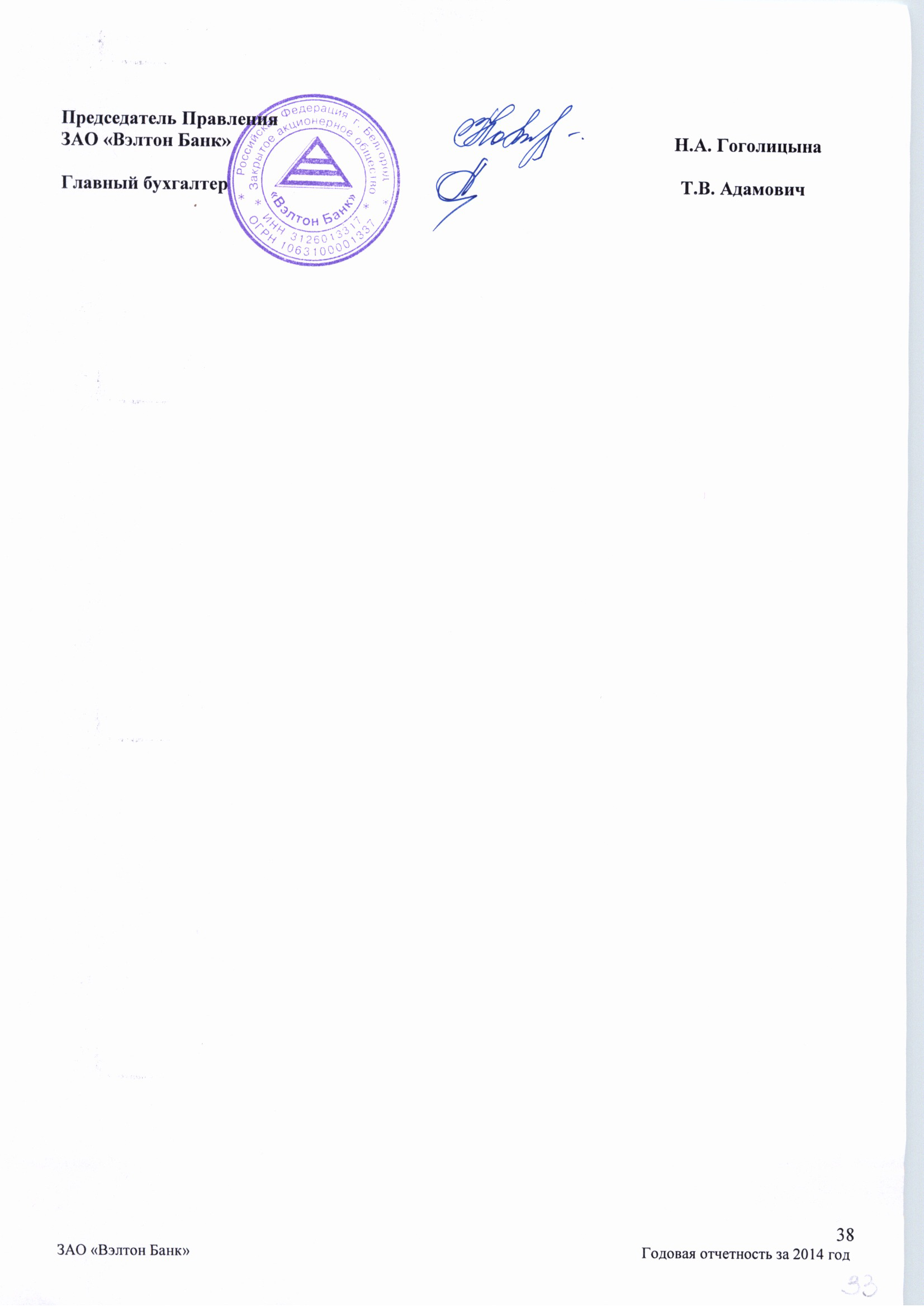 